Мэтт Уилан. Одержимый FPL. Советы для достижения успеха в Fantasy Premier LeagueУже несколько лет мой сын играет в FPL, а я выступаю его консультантом и придумываю статистические модели)) В сезоне 2020/21 мы финишировали в ТОП 20К или 0,25%, что стало нашим лучшим результатом. К новому сезону я решил дополнительно «изучить матчасть», так что в блоге появился ряд переводов на эту тему. Эта книга – настоящая жемчужина для тех, что хочет совершенствоваться в FPL. – Здесь и далее текст, набранный с отступом – примечания Багузина.Книга опирается на 17-летний опыт игры Мэтта в FPL. Автор выделяет общие черты успешных игроков, показывает, как управлять своими эмоциями, противостоять темным соблазнам (когда дела идут плохо), и как принимать правильные решения в долгосрочной перспективе. Книга написана для тех, кто заинтересован в развитии своих навыков. Она не годится для первого знакомства с FPL. Правила игры здесь не объясняются. Но если вы увлеклись игрой и хотите совершенствоваться, то эта книга то, что нужно!Matt Whelan. FPL Obsessed. Tips for Success in Fantasy Premier League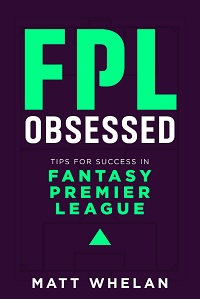 ВведениеПочему мои советы чего-то стоят? Свой лучший результат – 2489-е место я показал в сезоне 2010/11. Кроме того, у меня был один финиш в ТОП 50К, два финиша в ТОП 100К и пять финишей в ТОП 250К. Мои лучшие рекомендации основаны на 17-летнем опыте. В игре, которая настолько зависит от удачи, нет замены опыту. Некоторые вещи могут блестяще сработать в один сезон и стать ужасными в следующем. Такова природа игры. Но за 17 лет я смог определить закономерности, которые пронизывают хаос, определить вещи, которые могут работать большую часть времени.Многие книги, руководства и стратегии будут предлагать вам следовать формуле выигрыша автора, но важно понимать, что советы, которые они предлагают, касаются их формулы выигрыша. Но универсальной формулы победы не существует. Есть менеджеры FPL с хорошими показателями, которые полагаются на статистику. Есть те, кто показал не менее впечатляющие результаты, при этом больше полагаются на интуицию и смотрят все матчи. Их обоих стоит выслушать, но… они дадут вам совершенно разные советы.Кроме того, хорошее понимание футбола не является обязательным условием успеха в FPL. Я знаю многих отличных менеджеров FPL, обладающих скромными знаниями в области футбола. И наоборот, я слушал подкасты людей, чьи тактические знания в футболе поражают меня, но их послужной список FPL весьма посредственный. Прошлые результаты не являются надежным показателем будущего успеха. На момент написания книги №1 в мире Ола Ховде находится на пути к победе в сезоне 2020/21. До этого сезона он ни разу не вошел в ТОП 1,5М, несмотря на то, что играл в течение шести сезонов.Я написал эту книгу, изучив множество различных подходов за 17 сезонов. Некоторые из них сработали один раз, но не сработали в следующем сезоне. Другие были неизменно плохими и поэтому были отброшены. Но есть аспекты, которые работают стабильно хорошо. Всякий раз, когда я отказывался от этих принципов, мой итоговый рейтинг страдал.Насколько важен фактор удачи?Это, вероятно, самый сложный вопрос, и мнения разнятся. В январе 2020 года я написал в своем блоге, что успех в FPL включает 60% удачи, 20% мастерства и 20% решимости. Поразмыслив позже, я изменил свое мнение. Во-первых, я бы убрал «решимость», поскольку наличие этого фактора предполагает, что вы можете победить одной лишь силой воли, что, конечно, не так.Существует искушение посмотреть на менеджеров FPL, которые стабильно финишируют в ТОП 10К, и убедить себя, что удача должна быть второстепенным фактором, но я бы выделил три вещи.Во-первых, эти менеджеры находятся в меньшинстве. Может показаться, что их много, потому что их голоса так заметны в сообществе FPL. Но это потому, что их быстро находят крупнейшие сайты, дающие советы игрокам FPL. Послужной список этих менеджеров – это валюта, благодаря которой мы ценим их советы. Имеет смысл прислушаться к их советам, но помните, что у них может быть стиль игры, отличный от вашего, и, даже если это не так, помните, что большинство менеджеров FPL, даже те, у кого лучшие результаты, часто принимают решения, которые не срабатывают.Во-вторых, многих из этих менеджеров впереди ждут тяжелые времена. Я ни секунды не сомневаюсь, что менеджер FPL, который шесть раз подряд финишировал в ТОП 10К, в будущем покажет результат за пределами 100К, а то и 300К.В-третьих, подумайте о том, что вы делаете, когда играете в FPL. По сути, вы пытаетесь предсказать будущее. Если вы верите, что точное и последовательное предсказание будущего может быть более искусным, чем удача, тогда, пожалуйста, помогите мне с номерами лотереи на следующей неделе.Сегодня я считаю, что успех FPL – это 50% удачи, 25% навыка и 25% самодисциплины.УдачаБоюсь, что ни я, ни кто-либо другой не сможем помочь вам с самым важным фактором успеха. Каждую неделю мы верим в Богов FPL, которые могут быть очень недобрыми. Признание того, что удача является самым главным фактором, и частое напоминание себе об этом – важный шаг в путешествии, особенно если вы хотите получать удовольствие от игры.НавыкЕсть некоторые люди, которые хороши в FPL, либо благодаря врожденным способностям, либо благодаря нахождению правильного сочетания инструментов принятия решений. Имеется много очень полезной информации (я надеюсь, что и в этой книге) и множество различных стратегий, которые вы можете использовать. И это даст вам определенное преимущество перед большинством менеджеров FPL.СамодисциплинаЧто касается самодисциплины, то это фактор, над которым мы имеем наибольший контроль. Это не значит, что самодисциплиной легко овладеть. FPL – очень эмоциональная игра. Хорошие результаты могут привести к излишней самоуверенности, плохие – подталкивают сдаться. Только с помощью самодисциплины вы сможете оставаться на земле, когда дела идут действительно хорошо, и подниматься с пола, когда дела идут ужасно. В любой ситуации важно придерживаться своих принципов.***Я надеюсь, что, прочитав эту книгу, вы почувствуете себя лучше подготовленными к игре в FPL с сосредоточенностью, решимостью и терпением. Чтобы осуществлять контроль над элементами, на которые вы можете влиять. Чтобы заглушить шум и четко обдумать свои решения, и, прежде всего, чтобы иметь возможность наслаждаться игрой.Часть 1. Предсезонная подготовкаНет ничего лучше чувства радости в середине – конце июля, когда открывается регистрация команд и публикуются новые цены игроков на предстоящий сезон.Перед сезоном 2021/22 регистрация открылась в 20-х числах июня.Перед сезоном 2013/14, когда были опубликованы цены на игроков, я создал простую электронную таблицу, которую кропотливо заполнил вручную. В ней указаны очки, набранные каждым игроком в предыдущем сезоне, и их стоимость в новом сезоне. В отдельной колонке я рассчитал очки, набранные на каждый миллион фунтов стерлингов стоимости игрока. Это позволяет мне определить игроков, которые дадут мне наибольшую экономическую отдачу. В том году я хорошо стартовал и завершил сезон в ТОП 40К.Я подошел к делу еще более капитально)) …И заказал специалистам программу по скрапингу сайта FPL. Эта программа сканирует полный список игроков. В начале сезона список включает 16 экранов по 30 игроков, а к концу сезона достигает 25 экранов. Я также пересчитал очки, набранные в прошлом сезоне для игроков, чье амплуа изменилось. Вот пример таблицы, над которой я размышляю, готовясь к GW1 сезона 2021/22: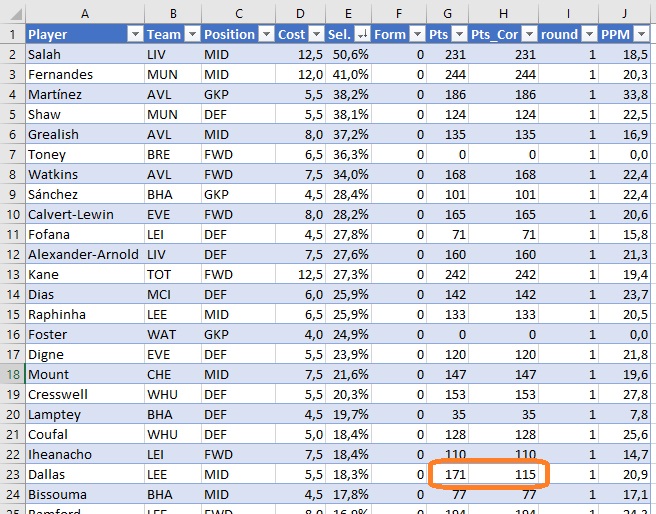 Рис. 1. Таблица перед сезоном 2021/22 на 07.07.2021; игроки отсортированы по загрузкамОбратите внимание на Стюарта Далласа из Лидса. В прошлом сезоне он был лучшим среди защитников, набрав 171 Pts благодаря 8 голам, 3 ассистам и 12 клиншитам. Если бы он играл в FPL на позиции полузащитника, то набрал бы лишь 115 Pts. Столбец PPM (Points Per Million) как раз отражает, количество очков, которое набрал игрок в прошлом сезоне в расчете на каждый миллион его новой стоимости.В следующем сезоне, стремясь к большему, я дополнил таблицу несколькими новыми столбцами. Чтобы «не наказывать» игроков, пропустивших много матчей из-за травм, я создал столбец «количество очков в минуту» (PPMin). А также столбец «очки в минуту за миллион фунтов стерлингов». В том году я плохо стартовал, у меня была масса проблем с составом, и я провел большую часть сезона, пытаясь догнать ушедших вперед оппонентов. Я финишировал в 320К, что значительно хуже предыдущего сезона и совсем далеко от рекорда сезона 2010/11.Я попал в ловушку, слишком много внимания уделив одному аспекту игры, а именно цифрам. Я увлекся такими вещами, как стоимость в минуту, и забыл о здравом смысле. Некоторые из игроков с отличным РРМin имели столь высокие показатели, потому что они не были игроками основного состава, и имели мало игрового времени. Некоторые из них были подвержены травмам, и… они снова получили травмы. Я отвлекся на статистику и пренебрег другими важными аспектами, такими как надежность, стабильность и последовательность.Мы с сыном избегаем такой ловушки благодаря разделению обязанностей: я больше времени трачу на статистические модели, сын – на всё остальное. Постоянный диалог не дает нам зациклиться на чем-то одном.Хороший старт не является абсолютно необходимым для успешного сезона, но он чертовски облегчает жизнь! Вот почему после публикации цен на игроков приходит время засучить рукава и взяться за работу.ПозицииВратари (GK)Хотя в реальном футболе вратари невероятно важны, в FPL они приносят меньше всего очков. По цене они близки к защитникам, но не дают очков в атаке. У вас может возникнуть соблазн потратиться на премиального голкипера. И действительно, вратари из топовых команд имеют больше шансов на клиншиты. Но реальность такова, что вратари из клубов, не входящих в первую шестерку, часто превосходят своих более дорогих коллег по РРМ. Это связано с тем, что дешевые вратари чаще зарабатывают сейвы и бонусные очки… просто потому, что у них больше работы!Некоторым менеджерам нравится иметь двух играющих GK и ротировать их, подстраиваясь под расписание. На мой взгляд, это оттягивает больший чем требуется бюджет (даже если вы покупаете двух дешевых GK), а также создает ненужную головную боль при выборе в течение сезона. Мой метод состоит в том, чтобы найти вратаря за 4,5М, который получит 100% игрового времени. В пару ему я возьму GK за 4М из той же команды. Вот и всё. В случае травмы основного GK вам не нужно тратить трансфер: запасной вратарь автоматически вступит в игру.Защитники (DEF)Далее мы увидим, что у сезонов различные закономерности, и поэтому не стоит брать премиальных игроков в какой-то одной линии. Это наиболее верно для защитников. Сейчас лучшие атакующие защитники стоят от 6 до 7,5М, как и полузащитники средней руки. Я бы рекомендовал начать с одного, максимум двух премиальных DEF. Но не перерасходуйте свой бюджет на защитников.Расписание Премьер-лиги устроено так, что клубы, находящиеся в географической близости, всегда играют в противофазе, чтобы избежать скопления фанатов. Например, если Ливерпуль играет на Энфилде, то Эвертон – точно на выезде. Правило работает для любого города, где есть две команды Премьер-лиги. Это создает интересную возможность: вы можете взять двух защитников из разных команд, и ротировать их так, чтобы за команду FPL играл тот, кто с домашним матчем. Статистика говорит, что дома вероятность клиншита выше.Например, в сезоне 2019/20 клиншитов дома было 123 против 84 в гостях. Соотношение 1,5:1. Правда в сезоне 2020/21 соотношение составило 1:1. 113 дома против 111 в гостях. Но сезон 2020/21 вообще уникальный. Фактор домашнего поля был нивелирован во всех аспектах. Я связываю это с игрой при пустых трибунах. Мне нравится такой подход, но я не позволю ему доминировать. Его стоит рассмотреть, но не обязательно применять.Полузащитники (MID)Полузащита, на мой взгляд, является самой важной линией в FPL. У атакующих полузащитников есть два преимущества перед нападающими: они получают очко за клиншит и пять очков за гол. Кроме того, они часто играют в составе тройки нападения, что уравнивает их шансы на гол.Мохамед Салах, например, одним из лучших игроков FPL за всю историю. Возможно, он нападающий, но FPL классифицирует его как полузащитника. Он жаден, безжалостен и одарен. Он – то, что вам нужно.Перед сезоном 2021/22 по данным на 7 июля он лидирует по загрузкам с 50,5%.3-4-3 является моей расстановкой по умолчанию, и поэтому я склоняюсь к выбору двух премиальных полузащитники, еще одного по цене выше среднего, одного – по цене ниже среднего и бюджетного MID на скамейку запасных.	Здесь я на 100% согласен с автором. Мой предварительный выбор на сезон 2021/22: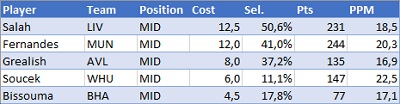 Обычно я выбираю полузащитников, которые играют на позиции, максимально выдвинутой вперед, могут играть под девяткой, или являются плеймейкерами, отдающими много передач. Я не беру опорных или оборонительных полузащитников ни в какой ценовой категории. Из этого правила, конечно, бывают исключения. В сезоне 2020/21 Томаш Соучек забил невероятное количество голов с позиции опорника, главным образом благодаря игре головой.	Соучек! Форварды (FWD)Ваша линия нападения имеет огромное значение, и крайне важно, чтобы здесь были правильные игроки. Возьмем в качестве примера Роберто Фирмино. Фирмино – фантастический футболист и был жизненно важной частью команды Клоппа, завоевавшей титул. Однако для FPL он не подходит. От слова совсем. Его сила на поле – это командный, самоотверженный труд. Он постоянно совершает отвлекающие пробежки. Они оттягивают защитников (ведь он способен и забить). Этот стиль игры создает разреженные зоны, куда врываются его партнеры. Это замечательный и необходимый аспект его игры, но он ужасен с точки зрения набранных Pts.Конечно, не все нападающие так самоотверженны, как Роберто Фирмино. Некоторые из них –настоящие убийцы. Джейми Варди, Гарри Кейн, Серхио Агуэро – набирают очень много очков, но… и стоят очень дорого.Выбор правильных нападающих важен, но не прост. У вас может быть только три FWD, а диапазон цен для выбора огромен. Я люблю охватить все категории, поэтому стараюсь взять одного премиального, одного среднего и одного бюджетного форварда перед началом сезона. По ходу кампании я обычно переключаюсь на двух бюджетных форвардов, оставляя одного премиального, но перед GW1 невозможно сказать, кто будет хорош в предстоящем сезоне.Еще один важный аспект – частота действий. Некоторые форварды будут регулярно приносить очки, то отдавая передачу, то забивая гол. Это принесет вам удовлетворение в конце каждой игровой недели. Хороший пример – Рауль Хименес в сезоне 2019/20. Другие форварды будут бездействовать часть времени, а затем выдавать хет-трик. Когда я думаю о взрывных нападающих, то первым приходит на ум Серхио Агуэро. Нет большей радости, чем поймать выстрел, особенно если вы закапитанили игрока. Опасность со взрывными нападающими заключается в том, что вы можете потерять терпение.Я всегда очень хорошо ладил с Серхио Агуэро, и я огорчился, когда он объявил, что покинет МанСити в конце сезона 2020/21. Как правило, мне удавалось выпускать его в нужные моменты и не слишком страдать, когда я его выводил из состава. Но у меня всегда были сложные отношения с Гарри Кейном. Иногда становится ясно, что мне нужно взять Кейна. В такие моменты мне всегда плохо, так как не покидает чувство, что я сделаю трансфер в неподходящее время.Если вы собираетесь взять взрывного нападающего, убедитесь, что у вас хватит терпения выдержать череду пустых матчей.Расстановка и скамейкаЯ обычно играю 3-4-3 или 3-5-2, и поэтому два из моих трех (не GK) мест на скамейке запасных будут заняты защитниками. Я стараюсь взять двух самых дешевых, но играющих защитников. Они будут постоянно полировать скамейку, включаясь в игру только если кто-то из основных не вышел. Изредка, если у одного из трех основных защитников будет особенно сильный соперник, я могу заменить его на одного из защитников со скамейки.Когда я играю 3-4-3, мой полузащитник на скамейке будет играющим, но из самых дешевых. Напомню, что самые дешевые вратари и защитники обойдутся в 4М, а полузащитники и нападающие – 4,5М.При этом играющего защитника за 4М найти нельзя, а вот играющих полузащитников за 4,5М несколько: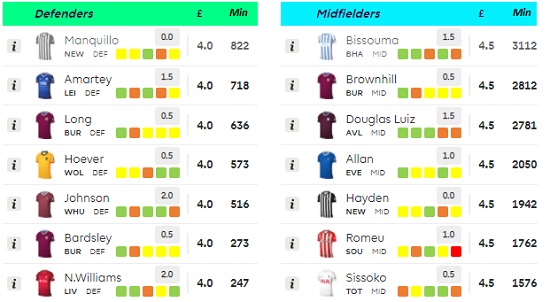 Рис. 3. Игровое время самых дешевых защитников и полузащитников в сезоне 2020/21Часто на скамейку можно найти опорного полузащитнике или защитника, способного пробить головой после стандарта. Если планеты сойдутся, то может случиться так, что ваш хорошо подобранный игрок скамейки заиграется именно в ту неделю, когда он отметится голом.Если я играю 3-5-2, мой бюджетный форвард вполне способен вступить в игру. Я часто вижу, как менеджеры берут на скамейку самого дешевого форварда за 4,5М. При том, что он не является игроком старта. Я считаю, что это упущенная возможность в месте, где можно создать некоторую ценность.Не совсем понятно, что подразумевает автор, поскольку играющие форварды начинаются от 5,5М.Общие принципыВам хочется начать сезон успешно. Как выбрать свой первоначальный состав? После 17 лет я усвоил некоторые общие принципы, которые помогут выбрать состав на GW1.Предсезонный анализПри формировании первоначального состава основная цель – сократить до минимума число игроков, которые не выйдут в первом матче. Хороший способ сделать это – внимательно следить за предсезонными товарищескими матчами. Некоторые тренеры Премьер-лиги будут использовать предсезонную подготовку для экспериментов с расстановкой и составом, но по мере приближения начала сезона они начнут раскрывать предпочтительный стартовый состав и то, как они планируют использовать свои замены. Изучение протоколов игр даст вам шанс выбрать игроков, которые сыграют в GW1. Это также повышает вероятность выявить игрока, которого я называю «Тот самый» (The One).Найдите «Того самого»Это игрок, который превосходит ожидания и имеет низкую цену. По сути, это игрок, которого вы купите на скамейку, но вскоре начнете заигрывать в стартовом составе каждую неделю. Часто «Тот самый» – игрок вне позиции (Out of Position, OoP), но не обязательно. В сезоне 2018/19 им был Аарон Ван-Биссака из Кристал Пэлас (правильно классифицированный как защитник), а в сезоне 2019/20 – Джон Лундстрам из Шеффилд Юнайтед (полузащитник, квалифицированный в FPL как защитник). Сезон Лундстрама был настолько успешным, что он получил прозвище «Лорд Лундстрам» и мгновенно приобрел легендарный статус в сообществе FPL.Отслеживая предсезонную статистику, было видно, что Лундстрам железный игрок старта, и выходит с Крисом Уайлдером в центре поля. Я знал об этом не потому, что обладаю энциклопедическими знаниями о командах Чемпионшипа, а потому, что провел исследование в предсезонку. Хотя в то время никто не мог предсказать, насколько надежной окажется оборона Шеффилд Юнайтед в сезоне 2019/20, перспектива полузащитника за 4М, который стабильно выходит в старте и будет получать 4 очка за клиншиты и шесть – за голы, была неотразимой. Без предсезонного анализа я бы даже не узнал, кто такой Джон Лундстрам. Как бы то ни было, я сделал свою домашнюю работу и взял его с самого начала.Распределение рискаПо ходу сезона вы поймёте, из каких команд следует брать двух или даже трех игроков. После рестарта сезона 2019/20 в июне 2020 я взял троих из МЮ: Бруно Фернандеша, Маркуса Рэшфорда и Мейсона Гринвуда. Это трио было потрясающим. Часто все трое приносили очки в матче, помогая друг другу и купаясь в бонусных очках. Однако в начале сезона класть все яйца в одну корзину рискованно. Летние месяцы без игровой практики могут творить странные вещи с командами. Сказываются, и новые контракты, и тактические изменения, и чёрт знает, что еще… Команда часто начинает совсем иначе, чем закончила предыдущий сезон. Если команда проваливает начало сезона, вы же не хотите иметь трех игроков из ее состава!?Распределите риск между максимально возможным количеством команд. Если команда начала сезон отлично, сделайте трансферы чтобы докупить её игроков. Если команда стартовала плохо, то у вас только один игрок, которого нужно заменить. Я не говорю, что вы должны иметь 15 игроков из разных команд, но постарайтесь ограничить количество дублей, и не берите трех игроков из одной команды перед GW1.НадежностьЭто кажется тривиальным, но большое влияние на выбор игроков, особенно премиальных, оказывает их «родословная». Например, Мо Салах и Гарри Кейн показали, что могут генерить очки на протяжении нескольких сезонов подряд. Надежных игроков можно найти на разных позициях и в разных ценовых категориях. Конечно, конкретный сезон может быть неудачным, как мы видели на примере Кевина Де Брюйне в сезоне 2020/21, но, как правило, надежность таких игроков выше.Вот список лучшей двадцатки по итогам последних четырех сезонов: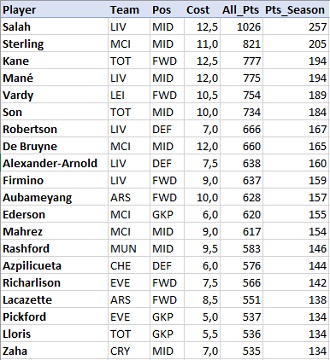 Рис. 4. Лучшие игроки по итогам сезонов 2017/18–2020/21Исполнители стандартовВыясните, кто исполняет стандартные удары в каждой команде, и учтите это в своих решениях. Если в команде есть выделенный пенальтист, то он будет зарабатывать очки, даже если всю тяжелую работу проделал кто-то иной. Аналогично, у тех, кто исполняет штрафные и угловые удары, больше шансов забить или сделать ассист. Если же на пробитие стандартов претендуют двое, почему бы не выбрать одного из них!? Тренеры часто используют летние каникулы, чтобы сменить игроков, исполняющих стандарты. Выбирая игрока, убедитесь, что такой смены не произошло. Это еще одна причина выполнить домашнее задание в предсезонку.Общие ловушки, которых следует избегатьОриентация на GW1. Вы можете сконцентрироваться на составе под GW1, но… с одним бесплатным трансфером в неделю состав на GW1 будет с вами довольно долго. Я видел, как менеджеры принимали решения ради краткосрочной выгоды, а затем проводили следующие пять игровых недель, отставая. Отличный состав для GW1, был ужасным для пяти следующих недель.Оценка отдаленных перспектив. Как часто бывает, можно переборщить и в другую сторону. Не слишком беспокойтесь о плохом расписании, начиная приблизительно с GW6. У вас будет достаточно времени, чтобы настроить команду. Я также противник того, чтобы брать игрока с травмой или пропускающего старт сезона, в надежде, что в скором времени он будет хорош. Найдите баланс между этим и предыдущим пунктом и сформируйте свой состав с учетом первых 6–8 недель.Рисковые новички. Часто летом подписывают нескольких отличных игроков из других лиг. Но качество Премьер-лиги не следует недооценивать. Она стоит особняком от любой другой лиги в мире. Конкуренция жесточайшая. Если команда из зоны вылета обыгрывает команду из ТОП 4, это, конечно, необычно, но не «из ряда вон». В других лигах такое неслыханно. Игрокам, дебютирующим в Премьер-лиге, может потребоваться время, чтобы адаптироваться в свой первый сезон.Сравните Тимо Вернера и Джейми Варди в начале сезона 2020/21. Вернер (впечатляющее новое подписание из Бундеслиги) был оценен в 9,5М, а Варди (прошлогодняя Золотая бутса Премьер-лиги) – в 10М. Варди, несмотря на его надежность и «родословную» (пятое место за последние 4 сезона, см. рис. 4), загрузило чуть более миллиона менеджеров. Вернера, который провел отличный сезон за Лейпциг, но никогда не играл в Премьер-лиге, взяли более 2,8 миллиона менеджеров. В первых шести матчах Вернер набрал 29 очков (в среднем 4,8 за игру) а Варди – 55 (9,2 за игру).После первого своего матча в Премьер-лиге против Брайтона Тимо Вернер сказал: «Да, Премьер-лига – это другой футбол. Я никогда не играл против таких трех защитников, как эти, таких высоких, массивных…». Через неделю он должен был играть против Вирджила ван Дейка...Некоторые игроки невероятно быстро адаптируются к Премьер-лиге, например, Луис Суарес и Бруно Фернандеш. Но для большинства наступает период, когда они не в лучшей форме. Не забывайте, что им приходится привыкать не только к Премьер-лиге, но и к совершенно новому образу жизни в Великобритании. Эти игроки переезжают из других стран, ищут школы для своих детей, им приходится изучать новый язык и искать новый дом. И хотя у игроков есть поддержка и финансы, это все равно скажется на человеке.Первые шесть игровых недель – это период наибольших проблем, когда мы изучаем, чем новый сезон отличается от предыдущего. Зачем вам еще одна головная боль в виде новичка из-за границы? Всегда приятно получать очки, которые другие упустили. Но я думаю, что лучше позволить другим первыми прокладывать рискованные маршруты. Для GW1 придерживайтесь надежных и проверенных вариантов. По ходу сезона наблюдайте за другими менеджерами и оценивайте их успех, прежде чем позариться на нового фаворита. Вы можете упустить очки в пару первых игровых недель, но можете и увернуться от пули.Изменение правилНа момент написания книги структура и правила FPL были удивительно последовательными в течение нескольких лет. Но важно отметить, что игра сильно изменилась с тех пор, как я впервые вступил в нее в 2004 году. В то время не было трансферов и фишек, а на сезон выдавалась одна вайлдкард. FPL, как правило, не трубит во всеуслышанье об изменениях, поэтому перед началом сезона обязательно ознакомьтесь с Правилами и часто задаваемыми вопросами в разделе Справки. Даже небольшое изменение системы подсчета очков может повлиять на вашу стратегию. Если вы являетесь членом сообщества FPL, то новости настигнут вас в любом случае.Будьте в курсе событийПо мере того, как вы будете готовиться к старту сезона, вы испробуете массу версий команды. Все это часть фанатского удовольствия. Для меня – это лучшая часть. Как бы то ни было, но чем ближе старт сезона, тем больше вы будете сомневаться в себе. В конце концов вам захочется прекратить вносить изменения и определиться с окончательной версией. Когда вы достигнете этого момента, не прекращайте следить за новостями о травмах, новых подписаниях и т.п. Но не реагируйте остро на информацию о небольшой травме. Если ваша команда вам нравится, не разрушайте ее из-за 25%-ной вероятности, что кто-то не сыграет. На этот случай у вас есть скамейка. Однако, если травма более серьезная, вам лучше внести изменения в свой состав… и вы снова окажитесь втянутым во всё это.Золотое правило №1Сформируйте команду к GW1 так, чтобы в каждой линии в нее входили игроки разных ценовых категорий, и оставьте 0,5М в банке Как я говорил, хороший старт в FPL – это ключ к успеху сезона, а хорошая команда GW1 – ключ к хорошему старту. Однако начало сезона является наиболее турбулентным периодом. Даже лучшие менеджеры могут проводить первую четверть сезона, туша пожары и адаптируясь к неожиданностям.Независимо от качества вашего анализа, опора на выступления в прошлом сезоне и предсезонке – весьма зыбка, чтобы быть уверенным в команде. В сезоне 2019/20 очень многие менеджеры в состав GW1 включили двух, а то и трех игроков Борнмута. И не без оснований. В сезоне 2018/19 атакующее трио – Кинг, Уилсон и Фрейзер – было великолепно. Однако в следующем сезоне Борнмут плохо стартовал и в итоге вылетел в Чемпионшип.В жизни лучший прогноз будущих результатов основан на результатах в прошлом. И так же обстоит дело в FPL. Но это не означает, что история повторится. Менеджеры FPL бывают застигнуты врасплох тем, как начинается сезон. Иногда команда, которую вы не брали в расчет, стартует выше ожиданий. Эти успехи в какой-то момент могут закончиться, но иногда они продолжаются весь сезон, как с Лестер Сити в 2015/16.Такого рода значительные колебания невозможно предсказать, поэтому у вас должна быть возможность извлечь выгоду из ситуации, когда она станет очевидной. Для этого вам, во-первых, нужно иметь игроков разной ценовой категории на всех позициях. Существует много способов добиться этого и множество шаблонов для облегчения настройки команды. Мне нравится решать эту задачу следующим образом.Создайте электронную таблицу еще до того, как будут опубликованы цены игроков. Вместо того, чтобы вписать в неё имена игроков, заполните ее фунтами стерлингов. Разделите бюджет в 100М между линиями и отдельными позициями. Это не так просто! В каждой линии зарезервируйте суммы как минимум для одного премиального, одного среднего и одного бюджетного игрока. Для этого упражнения я объединяю GK и DEF. Для скамейки предусмотрите минимальные суммы, которые позволят вам взять игроков основы команд Премьер-лиги. Не оставляйте жалкие 4М на позицию. Их хватит лишь для абсолютно бесполезных довесков, у которых нет шансов выйти на поле. Когда вы закончите, убедитесь, что у вас осталось 0,5М в банке. Этот шаблон ценообразования поможет вам выбрать игроков.Мне, как визуалу, остро не хватает картинок в книге)) Поэтому в переводе я изредка компенсирую это. Вот какой шаблон я нарисовал в преддверии сезона 2021/22: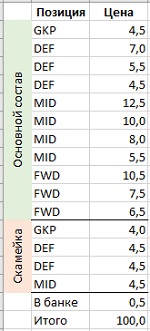 Рис. 5. Шаблон цен игроков командыНе смогу взять Фернандеша и Кейна… Очень огорчаюсь. Особенно из-за первого…Когда откроется регистрация, выберите игроков в соответствии с ценами в шаблоне. Не беспокойтесь из-за расхождений в 0,5–1М. Например, если в шаблоне указано, что вы планировали форвардов за 12М и 9М, стерлингов, то вполне подойдут реальные игроки за 11М и 8М.Смысл в том, чтобы создать динамичную и гибкую команду. Когда сезон стартует, может пройти 3–4 недели, прежде чем вы начнете по-настоящему понимать, аномалии и тенденции нового сезона. Способность адаптироваться к этим открытиям жизненно важна, чтобы как можно быстрее перестроить команду. Вы не знаете заранее, в какой линии и в каком ценовом диапазоне появится игрок, генерящий неожиданно много очков, поэтому должны быть готовы к любому повороту событий.Представьте, что вы вложились в пять классных MID, оттянув средства из нападения. Что произойдет, когда станет очевидным, что играть без форварда за 11М нельзя? Вы задумаетесь о двух или даже трех трансферах, чтобы заполучить этого FWD. Вам придется принять несколько сложных решений относительно стартового состава, чтобы освободить место для этого FWD. Основываясь на приведенном выше шаблоне, вы сможете отреагировать немедленно.Что касается 0,5М в банке – это небольшой трюк, который я придумал, чтобы не зависеть от изменения цен. Раньше я всегда хотел максимизировать потенциал команды, инвестируя всё до последней капли. Но начало сезона – один из самых волатильных периодов, и эта изменчивость отражается не только на Pts, но и на ценах. В это время менеджеры FPL бегают кругами, как безголовые цыплята, пытаясь исправить проблемы своих команд. При этом у них весьма ограниченный набор данных. В течение сезона появляется большое количество интересных вариантов трансфера. Однако в начале сезона всё сводится к нескольким игрокам, зарекомендовавшим себя в первых турах. И все стекаются, чтобы взять их. Это приводит к резким изменениям цен. Более того, все игроки в начале имеют цены кратные 0,5М. Если вы потратили весь свой бюджет, то как вы справитесь с ростом цены вашей трансферной цели на 0,1М!? В начале сезона такой рост равносилен изменению цены на 0,5М. Представьте, вы приятно удивлены хорошим выступлением игрока А за 9М, который вам не принадлежит. И вы не в восторге от игрока В за те же 9М, который вам принадлежит. И вы захотите сделать трансфер. Проблема в том, что другие менеджеры тоже заметят игрока А, и, если достаточное их число загрузят игрока А, его цена очень быстро вырастет на 0,1М. Вы не сможете сделать трансфер, потому что у вас нет денег в банке. Теперь вам нужно внести другие изменения. Вполне вероятно, что потребуется второй платный трансфер… или вы растяните изменения на две недели. А теперь прокрутите этот сценарий, если у вас в банке 0,5М!***Если вы хоть немного похожи на меня, то к настоящему моменту вы будете изрядно измотаны и будете умолять о начале сезона, чтобы передохнуть от бесконечных вариаций состава. Но вы не хуже меня знаете, что эмоциональные американские горки вот-вот начнутся. Пристегнитесь, потому что наступает сезон!Часть 2. Игровые неделиВ сезоне 2019/20 у меня был шокирующий старт. Все, что я ни делал, шло не так. Каких-то проблем с травмами или ротацией игроков я не припомню. Просто все трансферы были неудачными. Возможно, вы помните феномен Теему Пукки, у которого в том году был невероятный старт в Норвиче. Он был в моей команде большую часть предсезонки, но в последнюю минуту уступил место Шейну Лонгу. Пукки был великолепен в первые игровые недели, но в конце концов сдулся, когда у Норвича наступили трудные времена. Так часто бывает с командами, поднявшимися из Чемпионшипа. Я дважды брал Пукки и дважды отгружал. Он не набирал очки в моей команде, и набирал, когда был вне её.По итогам GW5 я был лишь в 3,76М. Это сподвигло меня заиграть вайлдкард. Я уже понимал, как разворачивается сезон. Я знал, на каких игроков нацеливаться, а каких избегать. Затем последовали одиннадцать недель, когда я был выше среднего по туру и по итогам GW17 я вошел в 191К. Я был на небесах и не мог поверить, что имею шансы попасть в 100К по итогам сезона, особенно учитывая столь ужасный старт.То, что произошло потом, плохо поддается объяснению. Возможно, я слишком цеплялся за состав, который так хорошо служил мне эти 11 туров. Я не смог адаптироваться к тонким изменениям, происходившим в лиге, и мой рост застопорился. Катастрофа с двойной GW24 усугубила ситуацию, и к GW29 мой рейтинг снизился до 902К.GW30 не состоялась из-за Covid-19. После возобновления Премьер-лиги Боги были добры ко мне, и к предпоследней игровой неделе я поднялся в 302К. Неудачный трансфер и нехарактерное импульсивное решение о капитанстве привели к серьезным последствиям, и я потерял 125К. В итоге 427К – мой второй худший результат за 17 лет.Я кратко описал свою кампанию 2019/20, чтобы проиллюстрировать те огромные колебания, которые могут произойти в течение сезона. Я хочу, чтобы вы запомнили два аспекта:Плохое начало – это не конец света. Даже если вы очень низко, вы можете изменить ситуацию за относительно короткий промежуток времени. Никогда не теряйте надежды!Если вы отлично начали, не позвольте самоуспокоению убаюкать вас. Боги FPL могут сжевать вас и выплюнуть всего за несколько недель.FPL очень жестока, и, независимо от вашего стиля игры, важно не терять самодисциплину на протяжении всей кампании, вплоть до самой последней недели.Чего вы хотите достичь?Это важный вопрос. Стремление занять первое место в мире – достойная восхищения цель. И хотя вы или я вряд ли когда-нибудь достигнем ее, приблизиться к ней – логичная цель. Реальность такова, что ваш стратегический подход к игре должен быть адаптирован к цели.В офисе может быть соперник, который обыгрывал вас два сезона подряд, несмотря на то что знает о футболе меньше, чем вы. Возможно, вы настолько стабильно добиваетесь высоких результатов, что всегда занимаете первое место во всех своих мини-лигах и нацелились на свой первый ТОП 100К или 10К или 1К в общем зачете.Как только вы четко определили свою цель, вы можете остановиться в любой момент сезона и посмотреть, где вы находитесь по отношению к ней. Это повлияет на ваши решения. Именно здесь ваша стратегия FPL становится более конкретной.Владение игрокомИгроки либо популярны, либо ими владеют лишь немногие. Последние известны как дифференциалы. Конечно, есть и средняя группа. Однако для целей этого упражнения давайте разделим игроков на две группы.Разделим каждую категории еще раз надвое: игроки, которыми мы владеем, и игроки, которыми мы не владеем. Итого получаем четыре группы:Популярные игроки, которыми вы не владеетеПопулярные игроки, которыми вы владеетеДифференциалы, которыми вы не владеетеДифференциалы, которыми вы владеетеПредставьте себе четырех игроков (по одному из каждой категории) и для иллюстрации предположим, что все четверо наберут неплохие очки в течение следующей игровой недели. Рассмотрим влияние, которое эти игроки окажут на ваш рейтинг:Популярный игрок, которым вы не владеете, сильно снизит ваш рейтинг.Популярный игрок, которым вы владеете, незначительно повысит ваш рейтинг.Дифференциал, которым вы не владеете, незначительно снизит ваш рейтинг.Дифференциал, которым вы владеете, сильно повысит ваш рейтинг.Владение командой тоже создает разницу. Вы можете владеть комбинацией популярных игроков, которые образуют дифференциал, поскольку такая смесь встречается не часто.Чтобы еще больше усложнить ситуацию, введем понятие эффективного владения (ЭВ). Это процент менеджеров, владеющих игроком плюс процент менеджеров, назначивших игрока капитаном, плюс процент менеджеров, назначивших игрока тройным капитаном, минус процент менеджеров, оставивших игрока на скамейке. Эффективное владение может превышать 200% (если многие сделали популярного игрока тройным капитаном). Если игрок выступил хорошо, ваш рейтинг вырастит незначительно, если вы просто его закапитанили. А вот если вы его не закапитанили, то ваш рейтинг может упасть, несмотря на то что вы им владеете.Щит и мечЕсли вы довольны рейтингом и не хотите, чтобы он снижался, вы можете сформировать команду из игроков с высоким уровнем владения. Такой подход известен как «шаблонная команда». Если ваша команда преуспевает, то и многие другие тоже. Ваш ранг повысится, но ненамного. И наоборот, если ваша команда работает плохо, то ваш рейтинг упадет… тоже ненамного. Таким образом, ваши популярные игроки являются вашим «щитом». Наличие большого количества популярных игроков защищает ваш ранг.Если вы недовольны своим рейтингом и хотите его повысить, нужно инвестировать в дифференциалов. Если ваша команда преуспеет, то ваш рейтинг взлетит. К сожалению, верно и обратное, и это один из трудных аспектов погони за рейтингом. Если ваша команда справится плохо, ваш рейтинг сильно пострадает. У вас была не просто плохая неделя, но и у многих других результаты были лучше. Ваши дифференциалы – это ваш «меч».Итак, оттолкнитесь от того, чего вы хотите достичь. Внимательно присмотреться к тому, что происходит на вашем уровне рейтинга. Шаблонная команда из ТОП 10К, скорее всего, будет сильно отличаться от средней по лиге шаблонной команды. Существует множество различных инструментов, которые помогут найти шаблоны на вашем уровне рейтинга. Веб-сайт https://www.livefpl.net/ – это огромный (и совершенно бесплатный) ресурс. Используя этот сайт, вы можете оценить среднее владение игроками на каждом из уровней рейтинга.Если вы стремитесь к финишу в Топ 10К и в настоящее время находитесь на уровне 100К, вы можете использовать информацию о владении, чтобы решить, как применять щит и меч.Будьте внимательны! Гонясь за рейтингом легко попасть в статистическую кроличью нору. Используйте эти инструменты, но не в ущерб другим аспектам. Я твердо верю, что вы должны принять правильное решение независимо от ЭВ игрока. Но если, завершив исследование, у вас два приблизительно равных кандидата, вы можете использовать статистику ЭВ, чтобы принять решение, основанное на том, хотите ли вы защитить или повысить рейтинг.Если вас не волнует глобальный рейтинг, а вы боритесь в своей мини-лиге, применима та же логика. Её еще проще реализовать. Если вы отстаете от оппонента, вам нужно дифференцироваться. Если вы опережаете оппонента, вам следует сблизить составы.Во всем этом есть еще один вопрос, на который стоит обратить внимание. Различия связаны с какой-то причиной. Игроки высоко ценятся в начале сезона, либо потому, что они многообещающие новички, либо потому, что они хорошо зарекомендовали себя в предыдущем сезоне. Во время сезона уровень владения игроком, как правило, повышается, потому что он демонстрирует хорошие результаты. Владение другими игроками, либо падает, либо остается низким. Привлекая дифференциала, вы намеренно берете игрока, который, по мнению большинства менеджеров, не особенно перспективен. Причина может быть и в другом, но беря дифференциала, делайте это осознанно.ТрансферыЕсли вы задумаетесь, как работает FPL, то поймете, что у вас не так много аспектов, которыми вы можете управлять после того, как сформировали состав GW1. Фишки влияют только на пять из 38 игровых недель. В остальное время у вас всего три возможности:выбрать капитана,выбрать игроков стартового состава,сделать трансфер.Выбор капитана очень важен, но количество кандидатов ограничено. Выбор стартового состава обычно не составляет проблемы, так как многие менеджеры имеют на скамейке явно более слабых игроков. Таким образом, трансфер – основная возможность влиять на результат. При этом число вариантов чрезвычайно велико, так что сделать выбор весьма непросто.Трудно дать конкретные рекомендации по трансферам. Это связано с тем, что трансферы зависят от вашего стиля игры, целей, и стойки относительно этих целей. Однако есть несколько общих принципов.РасписаниеПринимая решения о трансфере, не думайте только о ближайшей игровой неделе. Если у кандидата аппетитный матч на следующей неделе, но затем он встретится с тремя командами из ТОП 6, вы обеспечите себе головную боль. Здесь важно не перегнуть палку, и не смотреть слишком далеко. Я предпочитаю планирование на горизонте 4–6 матчей. Используйте рейтинг сложности матчей (Fixture Difficulty Rating, FDR) на веб-сайте Премьер-лиги или более сложные инструменты, доступные на платных сайтах Fantasy Football Hub или Fantasy Football Scout. Эти инструменты наглядно покажут, у кого хорошее расписание, а у кого, нет.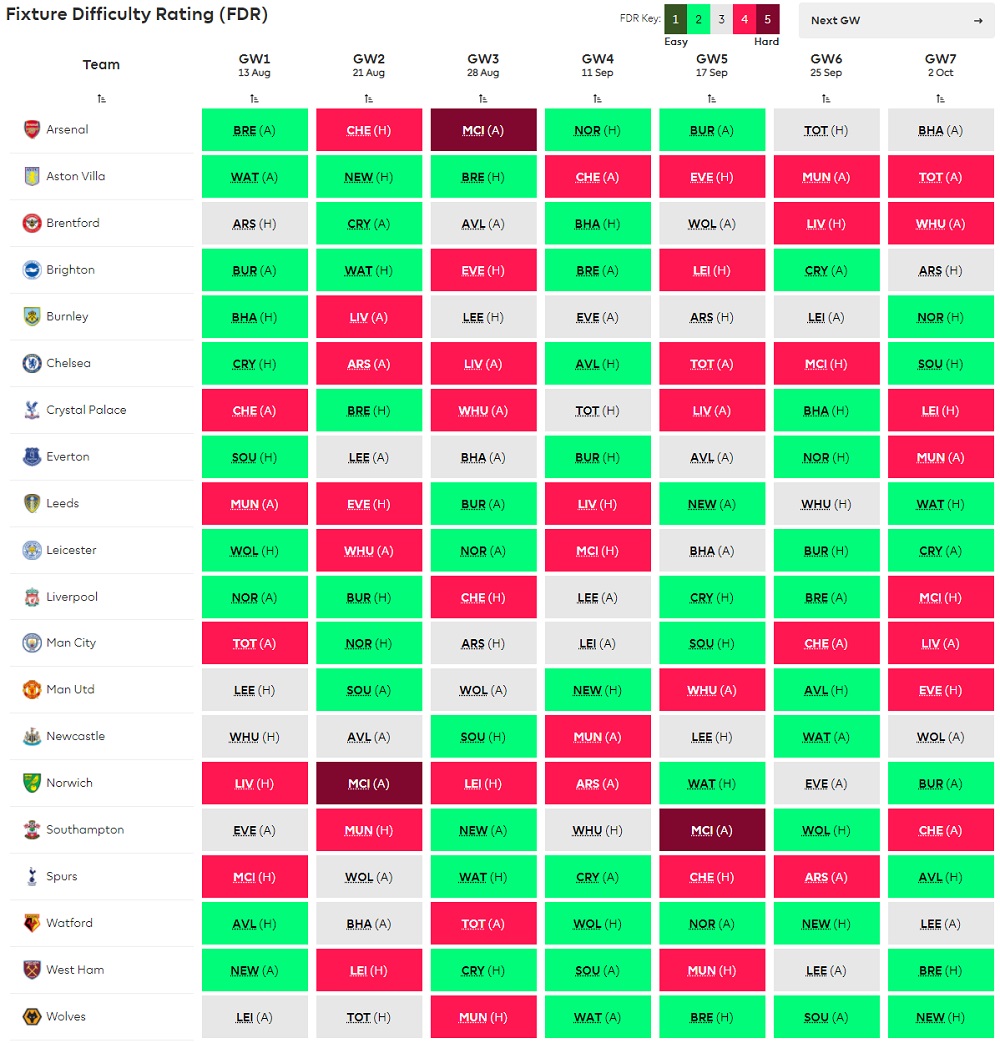 Рис. 6. Карта FDR перед стартом сезона 2021/22 с сайта FPLБудьте бдительны: FDR довольно статичен! Значения присваиваются перед началом сезона, и не изменяются в течение какого-то времени. Первый пересмотр FDR может произойти после 10–15 туров. А всего за сезон FDR пересматривается 3–4 раза. Иные инструменты могут быть более динамичными, а некоторые даже излишне подвержены влиянию результатов предыдущего тура.Форма или расписаниеЧто важнее форма или расписание? Это очень давний спор. Я думаю, что союз или здесь неуместен. Я предпочитаю искать игроков с хорошей формой и неплохим расписанием. Чаще всего вы найдете кандидата, у которого оба фактора хороши. При этом я меньше думаю о расписании в отношении премиальных игроков и больше – когда речь заходит о бюджетных.Когда у вас Мо Салах или Кевин Де Брюйне, не имеет значения, против кого они выступают. Велика вероятность, что они наберут очки. И наоборот, для бюджетного напа важно, против какой защиты предстоит игра.Если вы выбираете из нескольких кандидатов, оцените, и форму, и расписание. Кандидата с галочками в обоих боксах, рассматривайте выше того, у кого есть только одна или другая. Дилемму «форма или расписание» с точки зрения трансферной политики можно сформулировать так:ПОКУПАЙТЕ игроков, на стороне которых, и форма, и расписание.ПРОДАВАЙТЕ игроков, у которых плохие, и форма, и расписание.ДЕРЖИТЕ игроков, у которых что-то одно хорошее.Сначала затушите пожарЕсли у вас всё хорошо с составом – нет травм, включая игроков скамейки, все игроки выходят в старте в играх Премьер-лиги, никто не пропускает матч из-за перебора карточек – самое время начать планировать ближайшее будущее и совершенствовать свою команду. Возможно, кому-то предстоит сложный матч, а есть множество игроков, которыми вы не владеете, с хорошими формой и расписанием. Вы можете начать вносить изменения в состав, делая по одному трансферу в неделю.Однако, если у вас есть пара игроков с серьезными травмами, игрок, который выходит в старте в половине игр, и третий нап за 4,5М, которого даже не всегда выпускают на замену, вам нужно немедленно потушить эти пожары. Не имеет значения, насколько полезен иной трансфер, или какую выгоду другие менеджеры могут получить на трансфере, который вы упустите. Сначала вам нужно позаботиться о том, чтобы получить полный состав.Есть неожиданные плюсы от решения насущных проблем команды вместо громких трансферов. Первый из них заключается в том, что замена одного премиального игрока на другого премиального игрока часто является неправильной (даже если все указывает на то, что так надо сделать). Занявшись в первую очередь тушением пожара, вы можете избежать ошибки.Подумайте о еженедельной команде скаутов FPL. По сути, это похоже на заигрывание вайлдкард каждую неделю. Но как часто команда скаута близка к лучшей команде недели (Dream Team)? Никогда! Dream Team обычно состоят из игроков, над которыми вы не могли бы перестать смеяться, если бы кто-то предложил их заранее. Не имея возможности менять свою команду так часто, как вам хотелось бы, вы обнаружите, что «случайно» в составе оказывается кто-то из Dream Team, даже если до тура это казалось маловероятным.Во-вторых, и это важно с психологической точки зрения, трансфер, который латает дыры, ощущается позитивно, даже если он не дает результатов. Слитый (травмированный) игрок определенно получит ноль очков. Взятый игрок может принести всего два очка, но ваша команда стала лучше в текущей игровой неделе и укрепилась для следующих игровых недель.С другой стороны, спекулятивный трансфер – «Я думаю, что этот игрок, которым я не владею, превзойдет другого игрока, которым я владею» – позитивен только если будет успешным. Если отгруженный игрок наберет больше очков, чем загруженный, вы будете переживать особенно сильно. «Почему, черт возьми, я не оставил все как было?» – это очень распространенное сетование менеджера FPL. Что еще хуже, вы продолжаете терять очки на травмированных игроках, с которыми вы еще не разобрались.Стоимость командыЭто то, о чем многие менеджеры беспокоятся чрезмерно. И я действительно не могу понять, почему. Конечно, если в течение сезона вы повысите стоимость команды, то сможете позволить себе комбинацию игроков, более дорогую, чем у других. Однако я не рассматриваю намеренное повышение стоимости команды как жизнеспособную стратегию.Во-первых, если у вас успешная кампания, то в команде, естественно, будут игроки, которые растут в цене. Если вы сосредоточены на правильном подборе команды, то стоимость команды будет расти, но на изменение цен влияет трансферная активность всего рынка. Трансферы менеджеров из нижних восьми миллионов влияют на цену игроков так же, как и трансферы из ТОП 10К. Если толпа что-то делает, это нельзя автоматически считать правильным.В частности, в начале сезона цены невероятно волатильны. Они скачут повсюду. Это одна из причин, по которой менеджеры склонны к ранним трансферам. Они хотят избежать роста или падения цен, которые негативно скажутся на стоимости их команды.Я не слишком беспокоюсь о стоимости команды. Результат сезона выражен в очках, а не миллионах. Изменение цен – не настолько важный фактор, чтобы предпочесть ранний трансфер полноте информации, имеющейся ближе к дедлайну.ФишкиФишки появились в сезоне 2015/16. Возможно, вы помните фишку Все в атаку (All out Attack), которая позволяла использовать расстановку 2-3-5. В сезоне 2017/18 ей на смену пришел Free Hit.Я использую довольно простую стратегию фишек каждый сезон. И, хотя результаты были неоднозначными, я продолжаю придерживаться этой стратегии. Считаю, что с логической точки зрения это разумно.Free HitОбычно я использую Free Hit, чтобы уменьшить потери, а не увеличить выигрыш. В сезоне всегда есть сокращенные игровые недели. Они приходятся на вторую половину сезона, и связаны с наложением кубковых матчей.Я вижу, как многие менеджеры используют Free Hit в начале кампании потому, что у большинства их игроков сложные матчи или они играют друг с другом. Для меня это пустая трата фишки. Игроки все еще могут набрать очки, а вы растрачиваете фишку, которую можно использовать с большей пользой. Я видел менеджеров, которые были довольны своей командой, но на сокращенную игровую неделю могли наскрести только пять игроков!Если мы вспомним, что полуприличный результат недели составляет 60 очков, то в среднем каждый игрок наберет пять очков (не забудьте про двойные очки капитана). Если заиграно только 5 игроков, вы можете рассчитывать на 30 очков. Компенсация дефицита в 30 очков – отличное применение для Free Hit.Тройной капитанПохоже, это становится моим проклятием! Три последних сезона мне ужасно не везло. Несмотря на это – и именно здесь необходима максимальная самодисциплина – я все еще планирую использовать эту фишку во время двойной игровой недели. Огромное количество менеджеров используют эту фишку в обычную игровую неделю. Правда любой, кто заиграл фишку на Салахе в первую игровую неделю сезона 2020/21, и заполучил 60 очков, найдет, что сказать о моей стратегии! Однако вероятности против них.Против моей стратегии играет увеличивающийся риск ротации в течение двойной игровой недели. Для сокращения этот риска изучите, как часто ваш кандидат попадает под ротацию.Усиление скамейкиСуществует чрезвычайно мощный способ разыграть эту фишку. Её следует объединить с WC2. Представьте, что приближается двойная неделя, в которой ряд команд играют дважды, потому что (и это важно!) они ранее пропустили свои матчи во время сокращенной недели. Сыграйте вайлдкард на неделю раньше и включите в команду 15 игроков с двумя матчами. В двойную игровую неделю вы заиграете Усиление скамейки, и вуаля. Вы получите 30 матчей, так что в среднем можете ожидать 160 очков.Однако не перегните палку. Слишком сосредоточившись на двойной неделе, вы можете получить команду, которая будет недостаточно хороша для следующих туров.Первая вайлдкард (WC1)Разные сезоны создают различные проблемы, поэтому WC1 я использую по-разному. Как правило, я стараюсь не тратить WC1 быстро. Это позволяет противостоять аномалиям в игре. Если аномалий нет, я заигрываю WC1, когда у меня накапливается больше данных об игроках, чтобы моя команда после WC1 была подкреплена хорошим пониманием тенденций сезона.Если я вынужден заиграть WC1 в начале сезона, то стараюсь это сделать не раньше GW6. Думаю, что шесть игровых недель – это тот период, который дает достаточный объем данных, позволяющий сделать осознанный выбор новой команды. Я вижу, как многие менеджеры играют WC1 в период с GW3 по GW5. Хотя я тоже нахожусь под влиянием этого искушения, его следует избегать. Обратите внимание: искушение использовать WC1 на ранней стадии будет возникать, даже если у вас все хорошо. Если ваш рейтинг находится не там, где вы хотите, желание использовать WC1 будет сильнее. Соберите силу воли в кулак! И вот почему.У вас пока недостаточно данных, и это увеличивает вероятность того, что один из ваших самых важных инструментов пропадет даром. Например, вы заигрываете WC1 перед GW4. Вы хотите выгрузить игрока, который разочаровал вас в трех последних играх, и взять игрока, показавшего отличный результат в GW3. Допустим, ваш кандидат показал скромный результат в GW1 и набрал 2 очка в GW2. Естественно, все взгляды прикованы к игроку за его выстрел в GW3, но что можно сказать о его перспективах? Почти ничего. За три игровые недели он последовательно набрал чуть выше среднего, два очка и выстрелил. Для прогноза просто не хватает данных. Игрок может стать лучшим дифференциалом сезона, чередовать взлеты и падения или оказаться полным провалом.Более того, у вас точно такая же дилемма с 14 другими игроками. Мало того что WC1 не обеспечит результат, на который вы надеялись, так вы еще и спалите фишку, которая могла защитить в кризисной ситуации, или помочь приладиться к двойной игровой неделе.Вторая вайлдкард (WC2)Если вы проявили сдержанность и заиграли WC1 в декабре, то в последней трети сезона у вас не должно быть слишком сильного желания обновить состав, и поэтому WC2 пригодится лишь для тонкой настройки.Вы можете использовать WC2 для максимизации игроков, участвующих в двойной игровой неделе (предполагая заиграть Free Hit на сокращенной неделе). Если же вы уже использовали Free Hit, вы можете создать менее оптимальную команду под двойную неделю, в которой будут игроки, которые сыграют и во время сокращенной недели.Не будьте заложником правилСмысл не заигрывать фишки слишком рано заключается в том, что они добавляют вам гибкости. Однако, если команду преследует череда травм, или вы ошиблись с составом, без колебаний используйте вайлдкардБен КреллинЭтому джентльмену посвящен раздел потому, что он делает для сообщества FPL очень полезную работу. Бен Креллин создает электронные таблицы, которые помогают менеджерам FPL ориентироваться в расписании футбольных матчей каждого сезона. Его электронные таблицы являются жизненно важным источником информации для планирования и стратегии. Его понимание того, как работает система планирования Премьер-лиги, невероятно, и, используя эти знания, он может точно предсказать, что может произойти, прежде чем это будет официально объявлено. Его электронные таблицы (с цветовой кодировкой) дают понять, что определенно произойдет, что произойдет с большой вероятностью или что просто является возможностью. Он также рад поделиться своими мыслями о том, как ориентироваться в хаосе, и может похвастаться достойным послужным списком FPL. Электронные таблицы Бена можно найти в Твиттере.ДедлайнЭто может показаться странным, но вы не поверите, сколько менеджеров, которых я знаю, причиняли себе боль, пропуская дедлайны. Особенно после того, как игровые недели начали стартовать по пятницам… хуже того, ранним матчем в пятницу. Как только игровая неделя закончится, первое, что вам следует сделать, это уточнить дедлайн. Установите напоминалку! Я сторонник того, чтобы делать трансферы максимально близко к дедлайну.Скамейка запасныхИспользование скамейки – яблоко раздора среди менеджеров FPL. Можно встретить три подхода к скамейке.Важна глубина командыМенеджеры, которые следуют этой мантре, выбирают хорошо сбалансированную команду, в которой скамейка будет играющей. Такая команда устойчива к травмам, но бюджет на премиальных игроков снижается. И еще. С психологической точки зрения возникают проблемы с неугадыванием ротации. В качестве примера, вот таблица, показывающая как я использовал Томаша Соучека в период между GW15 и GW22 в сезоне 2020/21: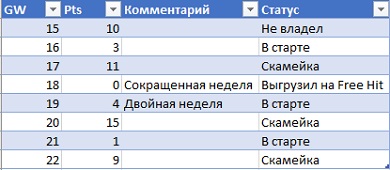 Рис. 7. Томаш Соучек в сезоне 2020/21Только 11 игроков набирают очкиНа противоположном конце спектра находятся менеджеры, которые будут стремиться максимизировать отдачу от стартового состава. Они возьмут запасных по минимальной цене. К сожалению, минимальную цену игрокам назначают потому, что они очень редко появляются на поле. Это мощная стратегия для получения очков, потому что бюджет по максимуму расходуется на стартовый состав. Недостаток очевиден – незащищенность от травм и ротации основных игроков.Глубина – это хорошо, но третий запасной может быть довескомНекоторые менеджеры придерживаются сбалансированного подхода: первый и второй запасные будут играющими, а вот третий – нет. Это хорошая стратегия, потому что третий запасной вступает в игру крайне редко. Часто менеджеры, планирующие играть 3-5-2, берут на скамейку самого дешевого напа.Мой подходЯ использую стратегию, которая меняется в зависимости от стадии кампании. В начале сезона профиль риска выше, и я выбираю глубину состава. К GW5–GW6 ситуация с игроками старта в Премьер-лиге проясняется, трансферное окно закрывается. Я «отцеплю» третьего запасного, но не второго. С приближением «рождественского безумия» я снова верну глубину. Это не значит, что приоритет скамейки выше текущих проблем. Но скамейка находится где-то на моем радаре. Когда график матчей успокоится, я опять ослаблю третьего запасного. Теперь уже до конца сезона (кроме туров, когда я заиграю Усиление скамейки).Заключительные игровые неделиКонцовка сезона – еще одна проблема для менеджеров FPL. Наверху турнирной таблицы идет борьба за победу и еврокубки. Команды в зоне вылета борются за выживание (часто весьма успешно). Всегда есть те, кому уже ничего не нужно. Эти команды могут сдать, потому что они потеряли мотивацию. Тренеры могут дать шанс молодежи, увеличивая риск ротации. Поэтому ближе к концу сезона я возвращаюсь к сильной скамейке запасных.По аналогичным соображениям концовка сезона – неподходящее время для розыгрыша фишек. Всегда есть искушение держаться за свои фишки до последнего момента, чтобы заиграть их, и обойти оппонентов в финишном створе. Но всё же лучше заиграть фишки раньше, когда можно получить от них максимальную отдачу, даже если соперники сохранят свои фишки до конца сезона.Золотое правило №2Не делайте платные трансферы (разве что это абсолютно необходимо)Я знаю, это правило будет спорным. Но для меня платные трансферы – величайшее искушение в игре. Многие успешные менеджеры регулярно используют платные трансферы в рамках своей стратегии. Но у меня такое ощущение, что в целом менеджеры играют хуже, если регулярно применяют платные трансферы.В сообществе FPL, единодушно считают, что к платным трансферам следует относиться с осторожностью. Но они допустимы, если не переусердствовать. Проблема в том, что значит переусердствовать? Лично я рассматриваю возможность платных трансферов только в следующих ситуациях:Когда у меня не набирается состав с учетом запасных. Т.е., мне точно светят нули.Когда неожиданно нарисовалась сокращенная или двойная игровая неделя.Если мои цели не могут быть достигнуты иначе.Даже в перечисленных ситуациях я не делаю это бездумно. Есть два взгляда на платные трансферы. Первый – метод брутто:Я сделал трансферы игроков А и В за минус 4Игрок А заработал 3 очка, игрок В = 4, итого = 77 – 4 = 3После платного трансфера у меня осталось 3 очка, следовательно, он был оправдан.Однако у этой монеты есть вторая сторона. Сделав трансферы, вы слили двух игроков. Метод нетто требует оценить чистый эффект от платного трансфера. Другими словами, что бы произошло, если бы вы ничего не сделали? Часто ситуация выглядит так:Я сделал трансферы игроков А и В за минус 4Я избавился от игроков Y и ZИгрок А заработал 3 очка, игрок В = 4, итого = 7Игроки Y и Z оба получили по 2 очка. Теперь уравнение выглядит следующим образом:7 – 4 – (2 + 2) = –1В результате я потерял 1 очко. Бездействие в данном случае было бы лучше.Даже несмотря на то, что отгруженные игроки не сделали действий, а взятые на трансфере кое-что показали, лучше было бы ничего не делать. Вот почему платный трансфер – опасное занятие. Менеджеры думают, что они приняли правильное решение. В то же время проявление терпения улучшило бы их общий балл.Менеджеры, регулярно использующие платные трансферы, скажут, что в моей аргументации есть изъян. Игроки не набирают очки только в эту игровую неделю. Они продолжат это делать в будущем, поэтому эффективность необходимо оценивать на дистанции в несколько недель. Но этот аргумент работает в обоих направлениях – слитые игроки тоже продолжат набирать очки.Ранее мы говорили о сохранении веры в свой выбор и свою команду. Часто игра преподносит сюрпризы. Вынужденные тушить пожар в одном месте, мы неожиданно получаем выгоду от игроков, от которых еще вчера хотели избавиться. Ограничив себя одним трансфером в неделю, мы сохраняем веру в игроков, в которых мы сомневаемся. Было так много случаев, когда у меня возникала примерно такая мысль: «Ух ты! Он набрал 12 очков на этой неделе, а я ведь хотел избавиться от него!»Терпение часто вознаграждается в FPL. Однако платные трансферы – это как короткое замыкание этой естественной защиты. Если ваш стиль подразумевает постоянные –4, –8 или даже –12, то естественный механизм принуждения к выдержке выходит из-под контроля.Некоторые люди утверждают, что платные трансферы позволяют им улучшать команду, а это им доставляет удовольствие. Если так, то это справедливое оправдание. Как мы рассмотрим в разделе Психология, самое главное – получать удовольствие от игры. Однако, если вашей основной мотивацией являются очки и рейтинг, то я искренне считаю, что платные трансферы надо исключить.***Все, что было рассмотрено до сих пор, проведет вас по циклу от конца одного сезона через предсезонную подготовку вплоть до следующего сезона. Однако это не всё. То, что прочитали, касается того, как я играю в эту игру. После 17 лет того, как я все делал правильно или неправильно, я разработал способ игры, который является эксклюзивным для меня. Способ, который соответствует моей личности, избавляет от бессонных ночей и сформирован моим собственным уникальным опытом.Мы можем отличаться друг от друга, и то, что заставляет меня не спать по ночам, может быть именно тем, что делает FPL приятным для вас (и наоборот). Поэтому необходимо изучить некоторые другие стили игры, распространенные среди менеджеров, с которыми я взаимодействовал на протяжении многих лет.Часть 3. Стили игрыВо время моей довольно разнообразной карьеры я некоторое время работал в банковской отрасли. Там я встретил коллегу по имени Дэн О'Рейли. С тех пор он стал моим близким другом, хотя мы больше не работаем вместе. Дэн начал играть в FPL в сезоне 2013/14, за год до нашей встречи, и я был рад познакомиться с коллегой, который уже участвовал в игре. Мы создали рабочую мини-лигу, и я удивился, когда он победил меня в том году. В следующем сезоне я победил его (но ненамного). С тех пор он побеждал каждый сезон (на момент написания книги я нахожусь на пути к исправлению этой ошибки; я опережаю его на 188 очков за 5 туров до конца).В наши дни я участвую более чем в дюжине мини-лиг, но есть одна мини-лига, которая постоянно находится в центре внимания. В этой лиге есть одно имя, которое меня интересует больше всех остальных: Дэн О'Рейли. Этот человек расстраивает меня больше, чем я могу выразить словами. Мое соперничество с ним граничит с одержимостью. Я знаю его команду почти так же хорошо, как свою собственную. Я получаю огромное удовольствие от его несчастий и морщусь, когда один из его игроков вытягивает тур. Когда я рассказываю жене об удачной игровой неделе, она часто спрашивает: «А как эту неделю провел Дэн?».Что действительно раздражает меня в Дэне, так это то, что он делает вещи, которые не имеют для меня абсолютно никакого смысла. Не поймите меня неправильно, он настоящий игрок FPL. Он не совершает глупых ошибок, таких как пропущенный дедлайн или неосведомленность о предстоящей неполной неделе, но его стиль игры мне совершенно чужд. Он кажется довольно бессистемным, но в то же время хорошо продуманным. Он руководствуется внутренним чутьем, но, похоже, действительно подвергает сомнению свои собственные мыслительные процессы. Он делает трансферы, которые кажутся нелогичными, но довольно часто окупаются. А иногда капитанит дифференциалов, игнорируя очевидный выбор. Что еще более важно, он обыгрывает меня в большинстве сезонов.Честно говоря, я его ненавижу! (Он крестный отец моей дочери, так что ясно, что я его не ненавижу, но все равно хочу свернуть ему шею!)***В FPL существует множество различных стилей игры. Поэтому с некоторой осторожностью мы попытаемся классифицировать их. Я выделяю шесть категорий, которые я видел за свою долгую карьеру в FPL. Ниже я опишу характерные черты, преимущества и опасные аспекты, присущие этим стилям игры.СчетоводРуководствуясь статистикой, Счетовод изучит горы данных, чтобы принять решение о трансфере или капитанской повязке.Объем данных, доступных в наши дни, нереален. В футболе такие платформы, как Opta Sports, записывают несусветное количество статистических данных, вплоть до того, сколько раз игрок касался мяча в матче, сколько из этих касаний было в штрафной и так далее. Существуют сервисы и веб-сайты, которые организуют эту статистику и представляют ее в более актуальном для FPL виде. Многие из этих сервисов приводят Ключевые показатели, к которым обычно относят: удары, удары в створ, удары из штрафной, большие шансы и ассисты, приведшие к большим шансам. Помимо этого, есть три очень популярных показателя.Ожидаемые голы (xG)Opta Sports анализирует каждую возможность забить гол, которая была у игрока. Этот процесс начинается, когда игрок наносит удар (в тот момент, когда его нога ударяет по мячу) и присваивает удару оценку xG. Удар оценивается независимо от того, привел ли он к голу или нет. Чем выше xG, тем больше вероятность, что удар приведет к голу.Opta Sports сравнивает каждый удар с обширной базой данных, содержащей сотни тысяч ударов. База данных содержит удары с различных расстояний, углов и ситуаций. Рассматривается ценность удара сама по себе и не учитываются способности игрока, нанесшего удар (например, в одной и той же ситуации Лионель Месси и Гленн Мюррей получили бы одинаковый xG).Значение xG, присвоенное данному удару, основано на многих факторах. Главный – расстояние от ворот: чем ближе, тем выше xG. Также учитываются: угол, под которым наносится удар, есть ли вратарь и/или защитники, способные блокировать удар. Если Opta Sports определит эту возможность как Большой шанс, это повысит xG. Существуют и другие, показатели, которые настраивают xG. Например, находился ли игрок под прессингом, и двигался ли мяч к воротам.Таким образом, удар с расстояния в три ярда, когда вратарь вне игры, может дать xG = 0,95. Это означает, что в подобной ситуации в 95 случаях из 100 игрок забьет. Если игрок наносит удар из-за пределов штрафной, со стеной защитников перед ним, это может дать xG, скажем, около 0,10, что означает, что только 10% таких ударов приведут к голу.Ожидаемые голевые передачи (xA)Ожидаемые ассисты используют аналогичную модель. xA измеряет вероятность того, что пас или подача приведут к голу. Оценивается тип паса, из какой точки выполнен пас и дошел ли пас до получателя.Ожидаемая причастность к голу (xGI)Третья ключевая метрика, xGI, представляет собой сумму xG и xA. Она измеряет ожидания игрока забить гол или сделать голевую передачу. Эта метрика может служить мощным предиктором очков, которые способ заработать игрок в FPL.Как следует использовать эти показатели?Проще говоря, с осторожностью. Для статистики, которая широко используется, они содержат что-то вроде парадокса при их практическом применении. Во-первых, игрок с высоким xGI должен иметь хорошие статистические показатели в FPL. Разве что xGI поможет выявить игроков, которые не отображаются на радаре «форма» (Form), но показали хорошие результаты. Во-вторых, полезно сравнить xGI игрока с его набранными очками. Это даст новую метрику, которая показывает, как коррелируют xGI и Pts. Например, если у форварда xG = 15, а он забил 20 голов, то он переигрывает свой xG. Он забивает больше, чем, должен, учитывая качество имеющихся у него шансов. Если у игрока xG = 10, а он забил пять голов, то он недостаточно эффективен.Проблема в том, что эту ситуацию можно интерпретировать двумя способами:Преуспевающий игрок более умел и забивает голы, которые другие упустили бы. Я должен взять его в команду.Преуспевающему игроку везет с забитыми голами. Вероятность говорит, что его показатель скоро снизится, поэтому я не должен брать его. Я, вероятно, пропустил момент, когда его следовало взять.И наоборот:Недостаточно результативный игрок хорош, но ему не везло. Его время придет, поэтому я возьму его в команду, потому что вероятности диктуют, что он скоро начнет использовать свои хорошие возможности.Недостаточно результативный игрок плох на завершающей стадии. Он запорол кучу возможностей, так что его не следует приобретать.Эти данные могут быть противоречивыми и поэтому их следует использовать в сочетании с фактическим наблюдением за игрой, оценкой эффективности игроков и использованием собственного суждения. Упустил ли игрок момент, потому что ему не повезло, или потому, что он неважный финишер? Был ли легкий толчок в спину, когда он наносил удар, или он неудачно поставил ногу? Это важные нюансы, которые вы не сможете прочитать ни в какой статистике.Недавно я прочитал книгу Джеймс Типпет. xG – философия ожидаемых голов. В ней автор настаивает на варианте с везением/не везением, и показывает, что ни один игрок (кроме Лионеля Месси) не может на протяжении нескольких сезонов подряд превосходить по забитым голам свой xG.Букмекерские ставкиБукмекеры зарабатывают на жизнь, используя огромное количество данных и статистики для расчета вероятности событий. Если они завышают шансы, то потеряют деньги, если ставка не состоится. Если они занижают шансы, слишком мало людей поставят деньги на то, что это произойдет (или не произойдет). Таким образом, их задача правильно оценить вероятности событий. Всегда стоит взглянуть на коэффициенты букмекеров, например, чтобы принять решение о трансфере. Я слежу за ставками, но они не слишком влияют на мой процесс принятия решений. Если я действительно разрываюсь между двумя игроками, а все остальные показатели близки, то коэффициенты букмекеров помогут мне сделать выбор.***Статистика – отличный инструмент, помогающий в процессе принятия решений, но ее не следует использовать в качестве замены всему остальному. Числа не лгут, и в результате всегда есть соблазн спрятаться за ними и придать им слишком большой вес. Иногда у вас возникнет сильное желание сделать некий шаг, и часто это ваше внутреннее чувство ведет вас в правильном направлении. Доверьтесь интуиции, даже если статистика не подтверждает её.Оглядываясь назад на электронную таблицу, которую я использовал в сезоне 2014/15, я могу сказать, что настолько увлекся цифрами, что стал слепым к плохим решениям.НаблюдательНаблюдатели не нуждаются в статистике. Они полагаются на то, что видят собственными глазами.В пользу такого подхода говорит многое. Как подчеркивалось выше, статистика может быть обманчивой. Ничто не может заменить просмотр игры и сбор мелких деталей, о которых не расскажет статистика. Я помню, как впервые увидел Рияда Мареза, когда он играл за Лестер Сити в сезоне 2015/16. Он не забил, но, наблюдая за его движением, я тут же решил взять его. У меня возникло ощущение, что с такими способностями и темпом он должен набирать очки против любого соперника. К тому же он стоил всего 5,5М. Я был щедро вознагражден – в том сезоне он набрал 240 очков.Конечно, у Наблюдателей есть большой недостаток – время. Большинство из нас работает, видится с друзьями и делает покупки. У многих из нас есть дети. Если вы хотите смотреть все матчи полностью, то вам нужно посвящать 15 часов в неделю просмотру футбола. Большинство из нас не способно на такое. Реально, мы можем посмотреть лишь некоторые матчи. Может быть, даже половину, если у вас понимающий (или помешанный на футболе) партнер. Вот тут-то и возникает дилемма.Если принятие решений основано на том, что вы видите собственными глазами, но вы смотрите только половину матчей, то данные, на которые вы полагаетесь, искажаются. Вы будете принимать решения, основываясь на том, что вы видели, и не учитывать важные данные, которые вы пропустили. По крайней мере, со статистикой вы получаете общее представление обо всех игроках, поэтому сравнения справедливы.Продолжая мой пример, замечу, если бы я не посмотрел игру в Лестере, я, вероятно, не взял бы Мареза, и мой сезон мог бы выглядеть совсем иначе (тогда я финишировал в 70К).Менеджер, не склонный к рискуПредпочитая стабильность краткосрочным взрывным доходам, менеджер, не склонный к риску, играет вдолгую, и принимает разумные, а иногда и захватывающие решения.Я сам не люблю рисковать, и со временем обнаружил, что мой стиль все больше движется в этом направлении. Часто я делаю трансфер с учетом не только следующей игровой недели. На любом этапе сезона у меня есть видение того, как будет выглядеть моя команда, и я медленно и мучительно настраиваю её, используя только бесплатные трансферы. Я довольно часто совершаю трансфер только для того, чтобы выгадать время и собрать дополнительные данные за следующую неделю. Мне это нужно, чтобы убедиться, что я все еще хочу принять важное решение.Менеджеры, не склонные к риску, не берут сомнительных игроков, даже если они показали 1–2 хороших результата. Они ненавидят платные трансферы. Предпочитают глубокую команду с играющей скамейкой. Они берегут фишки. FPL – марафон, а не спринт.Проблема в том, что нежелание рисковать выгодно, когда ты в хорошей ситуации. Когда мне нужно выбраться из ямы или у меня было плохое начало сезона, моя нелюбовь к риску удерживает от агрессивных действий, необходимых, чтобы наверстать упущенное. Я больше «щит», чем «меч». Однако в FPL, когда вы застреваете в колее, обычно требуются более рискованные меры (и большая удачи), чтобы вытащить вас из нее.ОхотникМаксимальные трофеи каждую неделю… любой ценой.Суть Охотника в том, чтобы относиться к каждой неделе как к мини-кампании. Цель – заработать как можно больше очков и использовать захватывающие возможности раньше, чем это сделает кто-либо другой. В отличие от менеджера, не склонного к риску, Охотник любит рисковать, но при этом его стратегия ограничена 1–2 ближайшими неделями. Он с легкостью использует платные трансферы, чтобы привлечь игрока, который, по его мнению, выстрелит.Скамейка Охотников – полнейшее дно, так как все средства инвестированы в основной состав. Они моментально реагируют на проблемы с игроками, поэтому могут похвастаться высокой стоимостью команды. Позже она позволит им взять еще одного премиального игрока. Они с большей вероятностью воспользуются возможностями, и поэтому часто разыгрывают фишки в начале сезона. Они заметили шанс… и не могут перед ним устоять. Или они в ж...пе, и полны решимости выбраться.Я думая, что с таким стилем трудно стабильно получать хорошие результаты. Скорее всего, результаты будут сильно колебаться: от 10К в одном сезоне до 1М – в следующем.Стиль Охотника позволяет быстро прибавлять в рейтинге, но он сопряжен с опасностью для тех, кто уже имеет высокий общий рейтинг. Если на дистанции в две трети сезона вы в 10К и продолжите принимать опрометчивые решения, в конечном итоге у вас случится катастрофическая неделя. А ваши более осторожные оппоненты защитят рейтинг разумными решениями.ПравильныйМенеджер с глубоким видением и стратегией, слишком хорошо понимающий соблазны игры, которые могут сбить с курса.Некоторые менеджеры создают правила и системы, которые помогают управлять их трансферной политикой или просто для того, чтобы сделать игру более приятной (об этом позже). Эти правила не позволят им поддаться искушению. Примером системы, основанной на правилах, является стратегия Эрика Фримена Блокировка и обмен (статью определенно стоит прочитать). Эта стратегия включает в себя выбор пяти премиальных игроков, которые заблокированы, т.е. вы должны доверять им в течение всего сезона. Поэтому под трансферы попадают игроки среднего и бюджетного уровня, когда вы ими недовольны.Системы, основанные на правилах, могут быть хорошим способом реализации последовательной стратегии во время пиков и спадов вашей кампании. Это способ сохранить психологическую устойчивость после трех неудачных недель подряд. Однако есть две вещи, о которых следует помнить:Система, основанная на правилах, хороша настолько, насколько хороши правила.Система, основанная на правилах, эффективна если вы используете ее в течение всего сезона. Но как сохранить веру, если ваш премиальный игрок остается без действий 5 туров подряд!? В этом кроется уязвимость системы.Почти каждый сезон имеет свою аномалию! Что-то уникальное. И это одна из вещей, которые мне нравятся в FPL.Сезоне 2018/19 показал, насколько хороши могут быть защитники. После этого сезона мы узнали, что защитник может стоить 7М (Робертсон и Алесандр-Арнольд).Сезон 2019/20 был приостановлен из-за Covid-19, и все, что мы знали о FPL, исчезло после возобновления игр в июне.В сезоне 2020/21 изменение правил в отношении игры рукой привели к увеличению числа пенальти (хотя к концу сезона это прекратилось). А сколько матчей было перенесено из-за Covid-19!? Сколько было сокращенных и двойных недель!?Стратегия, основанная на правилах, может помешать менеджеру адаптироваться к аномалиям сезона. Если стратегия диктует, что защитники должны стоить не более 5М, как вы сможете конкурировать!? Если стратегия требует, чтобы на скамейке были довески, кто будет играть в случае переноса матчей из-за Covid-19?Если бы я реализовал стратегию блокировки и замены в сезоне 2020/21, я бы застрял с Обамеянгом, пока не разыграл вайлдкард в GW16. При мысли об этом меня бросает в дрожь. Я беседовал с Эриком Фрименом, и он сказал, что, на самом деле он никогда не следовал своему руководству. Но мы оба считаем, что изложенные принципы являются хорошей основой для новичков или тех, кто пытается повысить самодисциплину.Сбалансированный менеджерСбалансированный менеджер понемногу использует каждый стиль игры.Мы рассмотрели пять поляризованных стилей игры. Чтобы показывать хорошие результаты, возьмите частицу каждого, и будьте готовы адаптироваться к нюансам сезона. Взгляните на себя. Как вам нравится играть? Если вы получаете удовольствие от того, что каждую неделю пытаетесь угадать капитана, который выстрелит, не подписывайтесь под стратегию, требующую дисциплины с назначением капитана. Если же мысль о выгруженном игроке, который принес кучу очков, не дает спать по ночам, присмотритесь к более терпеливому подходу.FPL – очень личное путешествие, и очень важно, чтобы оно вам понравилось. Какой бы стиль игры вы ни выбрали, я считаю, что в каждом из них есть свои достоинства.Ключом к моим успешным кампаниям было то, что я использовал сбалансированный подход. Я не склонен к риску, когда у меня высокий рейтинг. Но я беру больше рисковых игроков, когда у меня плохой старт и мне нужно наверстать упущенное. Я стремлюсь сохранить WC1 до Рождества. Но я разыграю её, если столкнусь с кризисом из-за травм или когда команда буксует. Я изучаю статистику и смотрю игры. У меня двое маленьких детей и работа, поэтому я не смотрю каждый матч, но, если я выбираю между Джейми Варди и Гарри Кейном, я посмотрю обе игры с участием Лестера и Шпор.Я применяю свои собственные правила, чтобы охватить те аспекты моего стиля, в которых я знаю, что могу поддаться искушению. Но я всегда готов отклониться от правил, если чувствую, что выбранный курс приведет к катастрофе.Золотое правило №3.Будьте терпеливы во всех аспектах FPL, но будьте готовы адаптироваться, когда что-то не получается.Быть терпеливым не значит держать игрока, в котором вы были уверены, и который ничего не показывает вот уже 10 недель! Адаптивность не означает немедленный трансфер игрока, который ничего не показал в одном туре. Это правило о нахождении баланса между терпением и действием.Я боюсь, что этому нельзя научиться по книге. Требуется время и опыт, чтобы отточить внутреннее чувство, которое, либо поддерживает вашу настойчивость, когда что-то не получается, либо побуждает действовать, когда пришло время. И поверьте: неважно, как долго вы играете, всё равно иногда вы будете ошибаться.Но осознание такого баланса поможет вам чаще принимать удачные решения.Приведу несколько примеров того, как быть терпеливым и адаптивным.Делайте трансферы как можно позже, если только изменение цен не нарушит ваши планыСовершайте трансферы перед дедлайном и не слишком беспокойтесь об изменениях цен. Даже если вы на 99% уверены в принятом решении, дождитесь самой свежей информации, прежде чем совершить трансфер.Однако, если вы разработали трансферный план на ближайшие четыре недели (а я сторонник такого планирования), в котором нет зазора в случае изменения цен, возможно, стоит сделать ранний трансфер. Этот риск является элементом адаптивности. Да, это может иметь неприятные последствия; однако бездействие разрушит тщательно разработанный план. Вы приспосабливаетесь к ситуации, в которой вы можете потерять больше, проявив терпение, чем действуя сразу.Убедитесь, что вы терпеливы в отношении долгосрочных стратегий, но знаете, когда пришло время отказаться от нихДругим примером может быть использование стратегии, основанной на правилах, такой как «Блокировка и замена». Эффективность таких стратегий зависит от терпения. Оно заставляет вас сохранять премиальных игроков, пока они не совершают действий, чтобы вы могли пожинать плоды, когда они в ударе. Однако… результаты не обязательно придут.Перед сезоном 2020/21 Пьер-Эмерик Обамеянг был переквалифицирован в полузащитника. В предыдущие сезоны он был таким взрывоопасным и надежным, что перспектива дополнительных очков за гол и клиншит, заставила менеджеров пускать слюнки. К GW1 его загрузили 47%.После 7+5 в первые две недели Обамеянг был без действий следующие четыре тура. В какой-то момент вам придется усомниться в мудрости избранной вами стратегии. Где именно провести эту черту – ваше личное решение. Но нужно отличать терпение от глупости. Разница может быть неуловимой. Прислушивайтесь к интуиции и не принимайте важных решений, когда вы сердитесь или расстроены.Совершенствуйте свои стратегииЕсли вы придерживаетесь принципов, но показываете плохой результат, вас начинают раздирать сомнения. Не изменить ли способы выхода из ситуации, в которой вы находитесь!?Возможно, вы обещали себе сохранить WC1 до Рождества, но теперь хотите заиграть её всего после трех неудачных недель.Возможно, вы решили, что повязка всегда будет на премиальном игроке независимо от расписания, но теперь вам кажется, что лучше отдать ее дифференциалу с отличным матчем.Это опасный момент. Если ваши принципы обоснованы, то вероятность вскоре сыграет за вас… если вы не измените принципам. Если вы поддадитесь искушениям и начнете менять стиль игры или принципы в середине сезона, вы можете получить двойной удар. Новый стиль был хорош в прошлом, а приняв его, вы увидите, что он себя не оправдывает. В то же время ваши прежние принципы могут начать работать.С другой стороны, вы должны уметь адаптироваться. Если принципы не работают довольно долго, возможно, они были неверными с самого начала, и вам нужно пересмотреть их. Будьте честны с собой. Насколько ваши принципы логически обоснованы? Не изменилась ли игра с тех пор, как вы их приняли?На протяжении многих сезонов вплоть до 2017/18 премиальные защитники считались пустой тратой средств. Защитники по большей части приносили только клиншиты, и один пропущенный гол мог всё испортить. Но с сезона 2018/19 современная стратегия, тактические построения и улучшение физической подготовки игроков выдвинули на первый план атакующих защитников. И они стали регулярно набирать очков больше, чем их коллеги по полузащите. Внезапно вся концепция перевернулась с ног на голову. Появились защитники за 6М, которые набирали очков больше, чем аналогичные по цене MID и FWD. Вдобавок ко всему, если защитник забил или ассистировал и получил клиншит, он мог рассчитывать на три бонусных очка.Ценность этих защитников была огромна. В сезоне 2019/20 у многих успешных менеджеров FPL защита могла состоять из трех или даже четырех премиальных атакующих защитников (Александер-Арнольд, Робертсон, Динь). Мы должны приспосабливаться к изменениям в игре и быть готовыми переписать правила, когда появятся новые тенденции. Балансировать между проявлением терпения и адаптацией к нюансам сезона – одна из самых мощных вещей, которыми вы можете овладеть.***Независимо от стиля игры, самое главное – помнить, что вы играете в игру и что, в конечном счете, она должна доставлять вам удовольствие. FPL – невероятно психологическая игра. Она затягивает и может дать огромный кайф. Но может и вводить в депрессию. Поэтому крайне важно овладеть психологическими аспектами работы менеджера FPL.Часть 4. ПсихологияЯ потратил несколько лет, пытаясь убедить жену начать играть в FPL. Моя жена логична, хорошо разбирается в цифрах и любит конкуренцию. Я думал, что FPL может ей понравиться. Перед сезоном 2011/12 я убедил ее создать аккаунт. Она хорошо начала сезон и получала удовольствие от результатов, и того, что опережала меня)) Но потом неизбежно наступило снижение показателей. Предстояло принять трудные решения. Трансферы не окупались. Команда набирала мало очков. Преследовали травмы. Вайлдкард не оправдал ожиданий. У всех нас бывают такие отрезки. Жена удалила учетную запись и с тех пор больше не возвращалась в FPL.Она объяснила свое решение двумя проблемами. Во-первых, она не получала достаточно позитива от хороших игровых недель, чтобы компенсировать боль от плохих. Во-вторых, она разрывалась, как игрок FPL и фанат Ливерпуля. Например, она могла желать, чтобы Ливерпуль не забил, и защитник оппонентов получил клиншит.Я обожаю FPL. Я искренне люблю игру и рад, что она была создана. Я знаю, что игра всегда будет составлять часть моей жизни. Но не следует недооценивать то психологическое воздействие, которое игра оказывать на вас. Время, проведенное дома с семьей, свято, но все мои выходные были испорчены из-за того, что мой капитан пропустил игру в 8 вечера в пятницу. У меня пропадал сон, из-за успешного выступления игрока, которым я не владел. Это звучит глупо, но так оно и есть… И я не одинок. В этом разделе я сосредоточусь на психологических элементах игры, на том, как регулировать стресс и тревогу и как не допускать принятия неверных решений из-за сильных эмоций.Наслаждайся этим!Легко сказать, но сложно следовать… Для начала вы должны уметь принимать негатив, связанный с плохой неделей, неудачным трансфером или потраченной впустую вайлдкард. Негатив – это оборотная сторона позитива… Например, от 100 очков в туре, или 60 очков тройного капитана… Если вас не расстраивает плохая неделя, то, вероятно, не приведет в восторг и отличная неделя.Аналогичные эмоции испытывают футбольные фанаты. Как болельщик Ливерпуля, я пережил несколько трудных периодов в своей жизни. Но ощущения от победы в Лиге чемпионов 2005 и 2019, и окончания тридцатилетнего ожидания титула Премьер-лиги в 2020 – были одними из самых заветных моментов. Без этих плохих периодов чувства радости были бы не такими глубокими.Чтобы склонить чашу весов в пользу позитива, важно понимать, что негатив неизбежен и подготовиться к нему. Будьте внимательны к своим чувствам. Если FPL расстраивает вас до такой степени, что заставляет испытывать горе, тревогу и страх, особенно если это влияет на ваши отношения с семьей, друзьями или коллегами, вам стоит задуматься, не отказаться ли от FPL. Психическое здоровье на первом месте.Управление негативными эмоциямиЧувство разочарования, злости и ревности являются неотъемлемой частью FPL. Если вы вовлечены, то не можете не испытывать негатива. Это физически невозможно. Тем не менее, есть вещи, которым я научился, и о которых мне часто приходится напоминать себе. Они помогают держать негативные эмоции в узде и не позволяют им влиять на процессы принятия решений.УдачаЯ скажу это еще раз: самый важный фактор успеха в FPL – это удача. Я сознательно указал на это в первой главе. Важно, чтобы вы понимали это и имели в виду, когда думаете о негативных эмоциях. Это не менее важно, чтобы оставаться скромным, когда у вас отличная неделя/сезон и вы сокрушаете своих противников по мини-лиге.Однажды кто-то сказал, что играть в FPL – это все равно что купить 15 лотерейных билетов. Всё, на что мы способны, как менеджеры, – это сделать обоснованные предположения о том, какие билеты будут разыгрываться в эту неделю. Каждый билет имеет разную вероятность выигрыша и стоимость, связанную с этой вероятностью. Когда вы играете в FPL, вы должны осознанно заранее быть готовыми принять плохой результат. Каждый раз, когда стартует новая неделя, вы бросаете кости.Заведите порядокДля взаимодействия с FPL я разработал четкий порядок. Некоторые недели, особенно на Рождество, не позволяют мне следовать ему, но в остальном я стараюсь его соблюдать.После окончания недели я просматриваю основные моменты матчей, чтобы согласовать результаты/статистику с тем, что было на самом деле. Когда FPL закончит обработку данных и статистика обновится, я изучу изменение общего рейтинга и положение в мини-лигах. Опубликую отчет о неделе в Instagram и Twitter. Затем, независимо от того, была ли неделя хорошей или плохой, я отдохну пару дней. Я буду заниматься повседневными делами, а активно думать о FPL не буду. Если самопроизвольно появятся какие-то мысли о FPL, я не буду их гнать, но целенаправленными исследованиями или планированием заниматься не буду.В среду утром я начну серьезно думать о планах на следующую неделю. Я сформирую список вариантов трансфера. Иногда решение очевидно. В других случаях выбор будет трудным. Если есть матчи в midweek, я слежу за травмами, и за выдающимися выступлениями.Четверг и пятница – мои основные дни планирования. За исключением матчей Лиги Европы и пресс-конференций Премьер-лиги, которые в последнюю минуту могут нарушить планы, теперь у меня есть большая часть необходимой мне информации. Я сверяюсь с планом на прошлой неделе. Что-то изменилось? На этом этап изучаю статистику, смотрю повторы игр и проверяю расписание матчей.В пятницу я буду следить за пресс-конференциями и удостоверюсь, что не появилось ничего такого, что заставило бы меня изменить планы. На данный момент я на 95% уверен в том, каким будет мой трансфер, но, что важно, я еще не сделал его!Вечером в пятницу я совершу трансфер и напишу краткий отчет для своих аккаунтов в социальных сетях. Вы можете сказать, что можно отложить трансфер до утра субботы: будет еще больше информации. Но в этот промежуток времени события происходят крайне редко, а для меня важнее проснуться в субботу утром, зная, что решения сделаны. Это позволяет мне проводить время с семьей и не терзаться FPL. Это также не позволяет мне загубить часы целенаправленных размышлений и исследований, лишь потому что я прочитал некий комментарий в соцсетях.В этом есть еще одно преимущество. Если, как и я, вы любите дринк (или два) в пятницу вечером, разумно сделать трансферы до того. Как мы знаем, алкоголь ослабляет барьеры, и находясь под его воздействием, вы может потерять самодисциплину.В уик-энд я, как правило, смотрю игру Ливерпуля и слежу за другими играми либо по радио, либо в прямом эфире. Иногда семейные обязанности мешают мне, поэтому я изучу результаты уже после окончания игр.Очевидно, что в выходные на ваше настроение влияют результаты вашей команды FPL. Это нормально и является частью игры. Постарайтесь не зацикливаться на этом. Плохую игровую неделю может изменить хорошая игра всего одного игрока в последнем матче, поэтому принимайте информацию такой, какая она есть, и постарайтесь не предсказывать свою собственную гибель слишком рано.Постарайтесь не следить за своим рейтингом в режиме онлайн, например, с помощью веб-сайтов livefpl.net и fantasyfootballfix.com. Они замечательные, но значение имеет ваш рейтинг в конце недели, поэтому сэкономьте энергию и нервы. Подождите, пока неделя закончится, будут подведены все результаты, присвоены бонусные баллы и пересчитана статистика. На этом этапе важно дать себе время остыть, подавить свои эмоции и спокойно обдумать прошедшую неделю. Если этого не сделать, вы можете стать уязвимым для одного из самых зловещих искушений…Трансфер яростиТак в сообществе FPL называют трансфер в негативном состоянии из-за событий игровой недели. Я знал менеджеров, которые делали трансфер ярости еще до окончания игр…Представьте себе. Вы провели прошлую неделю, выбирая между игроками X и Y. Как это часто бывает, они очень похожи, поэтому решение было сложным. Вы просмотрели статистику, получили противоречивые советы в Интернете и посмотрели основные моменты матчей. Вы несколько раз меняли свое решение, и в конце концов остановились на игроке Y. Игрок Y пропускает матч, а X – забивает… хет-трик. Это больно. Очень…Вы думаете, что приняли очевидно ошибочное решение. Какой же я идиот! После хет-трика, его цена вырастет. У вас даже может не хватить денег, если загружать его будут слишком интенсивно. Есть только одно средство – сделать трансфер немедленно! Подтвердить трансфер? Щелчок…В том, что вы сделали так много неправильного!Если решение не сработало – это не значит, что оно было плохим (подробнее об этом позже).Вы не знали, что будет хет-трик. Вы не можете предсказать будущее лучше, чем любой другой менеджер FPL.Вы не идиот. Вы обдумали свое решение, провели исследование, обратились за советом, и в этом случае все пошло не по-вашему. Лотерейный билет оказался пустышкой.Его цена может вырасти. Ну и что? Это не делает трансфер правильным. Сколько у вас денег в банке? В любом случае он не может вырасти более, чем на 0,3М (таковы правила).Но ты был зол и все равно сделал трансфер. Давайте взглянем на ситуацию, в которой вы оказались:Вы не потратили время на то, чтобы проверить, с кем X и Y будут играть в ближайшие несколько недель. Возможно расписание против вас.Неделя не закончилась. Что будете делать, если один из премиальных игроков получит травму? Что делать, если какой-то другой игрок, к которому вы присматриваетесь, тоже сделает хет-трик? Теперь вы потеряли возможность привлечь этого игрока (разве что с платным трансфером).Играет ли X в Европе на следующей неделе? А что, если он получит травму, или проведет трудный матч и пропустит игру Премьер-лиги через неделю?Не поймите меня неправильно, ваш трансфер ярости может сработать, но если это произойдет, то только потому, что удача превзошла другие факторы. Что касается элементов, которыми вы можете управлять, вы только что выбросили их из окна. Теперь вам остается только удача.Иллюзии предсказанияПри принятии трудного решения о трансфере у нас в голове занозой сидят мысли:Я хочу загрузить Х. Он набирал очки в последних пяти играх. Но, как только я его возьму, он перестанет набирать.Я хочу избавиться от Y. Он мало набирал последние пять недель, и его статистика выглядит плохой, но как только я его выгружу, он выстрелит.Эти чувства естественны, и в том, чтобы испытывать их, нет ничего постыдного, но вы должны обуздать их. Вы не Бог. Восемь миллионов менеджеров FPL не пострадают и не выиграют от вашего решения. Будет игрок приносить очки или нет, не имеет никакого отношения к вам. Логичные решения не должны отметаться перед боязнью космической справедливости, работающей против вас.Страх потерьЭкономисты давно открыли этот феномен – большинство людей страшатся потерь. Этот же психологический подход присущ и игрокам FPL. И он действует в обоих направлениях. Вы можете сохранять игрока X, который стабильно плох, из-за боязни, что он будет приносить очки тем, кто проявил терпение. Т.е., основываете решение не на логике, а на страхе. Почувствуйте разницу между терпением в надежде, что наступят хорошие времена, и застыванием в нерешительности из-за страха.Аналогично, избавление от игрока А, который выступает хорошо, ради игрока В, которого все берут из-за хет-трика в последнем туре, не является причиной, основанной на логике. Это страх не вскочить на ступеньку отъезжающего автобуса.Удержание игрока X или привлечение игрока B может дать хороший результат. Но решение будет неправильным, если оно будет принято из-за страха потери. Это важное различие, которое нужно учитывать.Социальные медиаКак и во всех других аспектах жизни, социальные сети могут быть обоюдоострыми. С одной стороны, социальные сети могут служить важным источником информации, местом, где фанаты FPL собираются вместе, чтобы поделиться мыслями, мнениями, рассказать о своем опыте.Однако сети могут создавать проблемы, особенно если вы проиграли. Вас засыпают таким количеством информации, что вы не знаете, что с ней делать. Некоторые замечания, особенно в Твиттере, могут быть неприятными и снисходительными. Помните, что люди много общаются после хорошей игровой недели, но уходят в тень, когда дела не очень. Поэтому создается иллюзия, что у окружающих дела всё время идут хорошо, в то время как ваш собственный сезон идет то вверх, то вниз.Когда Джон Стоунз набрал 27 очков в двойной GW19 сезона 2020/21, я был рад, что он в моей команде. У меня была очень плохая неделя, и было очевидно, что я зря заиграл Усиление скамейки. Джон Стоунз был единственным светлым пятном. Просмотр моей ленты в Твиттере показал, что каждая собака имела в составе Джона Стоунза. Я чувствовал себя опустошенным. Моя единственная удача мало что добавляла. Но это было не так. Статистика показала, что его загрузки на уровне 10%. Менеджеры, у которых он был, спели и станцевали в Интернете, создавая иллюзию высокого владения.Важно уметь реагировать на социальные сети с тем же балансом, что и в других местах. Если вы собираетесь следить за кем-то в Twitter или Instagram, убедитесь, что он публикует все свои результаты. Рассказывает ли он о логике своих решений? Разумны ли его рассуждения? Совместим ли стиль его игры с вашим? Если ответ отрицательный, зачем вы следуете его советам?Наконец, следите за своим собственным поведением в сетях. Если вы критикуете других за самодовольство, когда они наслаждаются хорошей неделей, убедитесь, что тон вашего поста сдержан, когда у вас все хорошо.Остерегайтесь социального престижаЕсли вы являетесь частью онлайн-сообщества FPL или у вас есть друзья, которые увлечены игрой, вы расскажете об итогах недели, трансферах и повязке капитана. Социальный элемент FPL фантастичен, но… может быть сопряжен с опасностью.Если вы кинете повязку на премиального игрока, и он покажет ожидаемый результат, никто не похлопает вас по спине и не скажет: «молодец»… Потому что выбор был скучным и очевидным. Если же вы назначите капитаном дифференциала, который выстрелил, вы получите минуту славы. Люди будут рады за вас, потому что вы рискнули, и это окупилось. Таковы люди!Будьте осторожны. Гонясь за социальным признанием, вы можете начать отдавать повязку аутсайдерам вместо более очевидного выбора. Как обсуждалось выше, если вы сохраняете рейтинг, следует предпочесть очевидный вариант. Если вам нужно наверстывать упущенное, дифференциал в качестве капитана допустим. Но убедитесь, что именно в этом причина вашего выбора, а не в погоне за лайками.Фишка, потраченная зряСейчас я редко прокалываюсь с вайлдкард (после многих лет обучения на ошибках). Однако я получаю неоднозначную выгоду от других фишек. Больше всего мне не везет с Тройным капитаном. В сезоне 2018/19 Гарри Кейн заработал шесть очков за две игры. А в сезоне 2019/20 я и вовсе ограничился 3 очками Садио Манэ, который получил травму в первой игре и не вышел во второй.Такого невезения может быть достаточно, чтобы изменить подход. Но всё же использование Тройного капитана в двойную неделю, статистически обосновано. Правда, если результаты продолжат быть плохими, возможно, я изменю свои привычки. Пока же я списываю последние три года на неудачу.Многие менеджеры считают, что они потратили вайлдкард впустую, если немедленно не заработали много очков. Помните, что вы сыграли вайлдкард, думая не только о ближайшей неделе! Ваша вайлдкард – это кнопка Reset. Вы использовали её с учетом следующих шести недель.Но иногда, менеджеры действительно тратят фишки впустую. Однако, как мудро пишет Эрик Фримен в заметке «Блокировка и обмен», все фишки дают примерно 50 дополнительных очков. И хотя 50 очков – это немало, итоги сезона в первую очередь определяются еженедельными трансферами, а не тем, как мы разыграли фишки.Пусть все будет простоЭто мой самый важный совет. Он повышает шансы на успех и делает игру более приятной.Если вы размышляете, кому отдать капитанскую повязку, начните с самого дорогого игрока. Он в форме? Он играет против команды с плохими показателями в обороне? Если да, то из-за чего сыр-бор? Не отвлекайтесь на игрока средней ценовой категории, выстрелившего на прошлой неделе.Вы можете детализировать всё: статистику, системы, расстановку, тактику и даже слухи. Возможно, вы обнаружили, что нападающий X чаще бьет левой ногой, и на следующей неделе он будет играть против защитника Y, который плохо справлялся с левоногими. Эта тенденция особенно проявляется в високосный год (и так далее, и так далее...). Но этот уровень детализации может свести вас с ума.Если вам становится слишком тяжело, просто выбросьте из головы лишнее. Находится ли игрок в форме? Какие матчи ждут его в ближайшем будущем? Обычно этого достаточно для решения о трансфере. Не поддавайтесь суевериям. Даже если выявили закономерность, это не значит, что она продолжится. Если вы подбросите монету шесть раз, и она выпадет Орлом и Решкой в последовательности ОРОРОР, означает ли это, что вероятность следующего орла выше? Нет, ни капельки.Многие успешные менеджеры FPL стараются упростить решения о повязке и трансфере.Сила в том, чтобы вообще ничего не делатьПока я пишу книгу, жена одного из моих друзей находится на 21 месте в мире. Прошла треть сезона. Она создала команду под руководством мужа и сделала разумный выбор. С тех пор она не прикасалась к своей команде! Я не выступаю за команду «составь и забудь». По итогам сезона это приведет к катастрофе. Однако на этом примере можно многое понять о ничегонеделании.Своим самым высоким достижением я отчасти обязан ситуации, в которой оказался. В 2010 году я путешествовал без смартфона (существовали ли тогда смартфоны?). Я полагался на интернет-кафе или хостелы с WiFi. В течение части сезона были недели, когда доступа к FPL у меня не было. Меня удивляло, что когда я наконец заходил на сайт и проверял результаты, то думал: «Хм... он хорошо справился, а я точно выгрузил его, если бы мог».В сезоне 2020/21 было более восьми миллионов команд FPL. Многие из них являются призрачными, поскольку с момента регистрации не было никаких трансферов (есть много причин для этого, но речь не о них). Также есть немало полу-призраков, когда люди играют время от времени. Возможно, у вас есть друг, который может заявить: «О, я не знал, что на прошлой неделе некоторые команды не играли. А ты знал об этом?» Ты автоматически киваешь в ответ, а сам думаешь о бессонных ночах и неделях стресса, которые ушли на подготовку к сокращенной неделе, о чем твой друг даже не знал!В основном эти призраки финишируют ниже середины или на дне. Но не всегда. В сезоне 2016/17 команда-призрак завершила сезон с 1984 очками и рейтингом 36 333. Фишки и вайлдкарды не разыгрывались. Он/она просто создал разумную команду и растворился, победив огромное количество заядлых менеджеров FPL, включая меня.Я хочу высветить для вас мысль, что иногда бездействие может быть хорошим решением. Я не отстаиваю это как долгосрочную стратегию, но призываю помнить об этом.Осознайте разницу между плохим решением и плохим результатомЭто два разных понятия. То, что решение привело к плохому результату, не означает, что решение было плохим. Мыслительный процесс и логика могли быть точными. И наоборот, набранные очки не подтверждают качество решения. Не забывайте о 50%-ном влиянии удачи. В то же время неправильное решение чаще приведет к плохому результатам, и наоборот.Также помните, если трансфер не принес вам мгновенного удовлетворения, это не означает, что он был плохим. Все решения подлежат оценке в будущем. Одна пустая неделя не обязательно означает неудачу.Приготовьтесь к противоречивым чувствамЕсли вы фанат футбола, то рано или поздно ваши чувства, как болельщика и игрока FPL вступят в конфликт. Как болельщик МанСити, у которого в команде FPL Бруно Фернандеш, во время Манчестерского дерби вы будете разрываться. Будьте осторожны, чтобы этот конфликт не влиял на процесс принятия решений.Как болельщик Ливерпуля во время кризиса с травмами в обороне в сезоне 2020/21, я понимал, что команды, играющие с нами, с большой вероятностью забьют. Мне это ни капельки не понравилось, но означает ли это, что я, как менеджер FPL (а не фанат Ливерпуля), не должен рассматривать использование этой возможности? Абсолютно нет.Аналогичные конфликты будут и у вас.В некоторых турах один из ваших премиальных игроков нападения будет противостоять одному из защитников, что ставит вас в сложное положение. Я видел, как менеджеры перегибали палку с трансферами (а иногда и заигрывая Free Hit), пытаясь избежать противостояния. Вы должны принимать решения на долгосрочную перспективу. Разовый конфликт неизбежен, так что вытерпите его и двигайтесь дальше.Наконец, все мы были в ситуации, когда наш капитан не сделал действие, а игрок, которым мы также владеем, и получил капитанскую повязку у многих менеджеров, проводит матч против команды с плохой защитой. У вас может возникнуть странное ощущение, когда вы желаете, чтобы этот игрок не сделал действие. Не обращайте внимания на эти чувства и помните, что, даже, если игроком владеют 55%, это означает, что 45% им не владеют. Так что вы обыграете их всех. Не болейте против своих! Это нехорошо…Подумайте о том, чтобы не капитанить игрока с ранним матчемЭта не логическая, а психологическая рекомендация. Я выступаю за то, чтобы выбирать лучшего капитана каждую неделю, даже если он играет в пятницу вечером. Но такой выбор несет некоторые психологические проблемы.Если ваш капитан не выйдет на матч в пятницу вечером, это может испортить настроение до конца выходных. Может появиться страх в отношении результатов следующих матчей. Особенно, если в них участвуют игроки с большим процентом капитанских повязок. Даже если они ничего не покажут, ущерб уже нанесен. Выходные испорчены.При прочих равных я предпочитаю капитана с более поздним матчем. Но если вариант очевиден, я ухмыльнусь и выберу раннего капитана.Золотое правило №4Всё должно быть в меру, включая то, сколько времени вы тратите на FPL.Напоследок мой лучший совет. Всё в меру означает, что вы берете немного из различных аспектов FPL и объединяете их, чтобы принимать краткосрочные решения и строить долгосрочные планы. Как мы уже обсуждали в разделе Стили игры, нет правильного или неправильного способа играть в FPL. Каждый метод имеет свои достоинства и недостатки. Это делает FPL такой прекрасной игрой. Это также то, что разочаровывает в FPL. То, что сработало на этой неделе, не сработает на другой, и наоборот.Нужно взять лучшее из разных аспектов и вплести в управление командой:Читайте статистику, но не полагайтесь только на нее при принятии решений о трансферах или капитанстве.Смотрите матчи или нарезку, чтобы составить мнение об игроках, но не зацикливайтесь на просмотре всех игр полностью.В критических ситуациях делайте платные трансферы, но не ставьте их на поток.Не бойтесь рискнуть с дифференциалом, но не перестарайтесь. Если у вас в команде много дифференциалов, вы отстанете в гонке, когда игроки с высокими загрузками покажут результат. А это случается часто. Ровно поэтому их и загружают.Будьте терпеливы с игроками, в которых верите, когда они переживают не лучшие времена. Но не будьте упрямы, придерживаясь принципов, которые перестали работать.Исследуйте FPL, но не позволяйте игре поглотить вашу жизнь. Не тратьте время на FPL в ущерб другим важным аспектам вашей жизни.Празднуйте/оплакивайте хорошие/плохие игровые недели, но не забывайте наслаждаться футболом таким, какой он есть. Если ваш клуб выиграл, но все мысли о неудаче капитана, FPL портит вам фанатские чувства. Немного отстранитесь.Проведите краткое сканирование социальных сетей. Это сокровищница информации. Но будьте осторожны! Понимайте, какой контент поднимается в ТОП.Я думаю, что этот раздел важен для тех, кто действительно заботится о FPL, и для меня было почти катарсисом написать его. Чем дольше вы играете в FPL, тем более интенсивными становятся эмоциональные инвестиции. Некоторые люди стремятся сделать FPL своей работой на полный рабочий день. Кому-то это удается. Для этих людей ставки чрезвычайно высоки, особенно если их считают экспертом FPL, что имеет первостепенное значение для их шансов на успех. Что бы я сказал каждому серьезному менеджеру FPL? Помните, почему вы начали играть! Для развлечения.***Если вы зашли так далеко, значит, вы усвоили лучший совет, который я могу дать. Этот опыт был получен в результате 17 лет проб и ошибок в моем стремлении к успеху. FPL укрепила мою любовь к футболу и подарила мне много незабываемых моментов. FPL способна превратить игру Бёрнли – Кристал Пэлас в событие недели. И это экстраординарно. FPL расширяет сеть интересов. Внезапно почти каждая игра становится важной.FPL познакомила меня с фантастическим онлайн сообществом единомышленников и одержимых. Я видел, как люди прыгали от радости в Интернете, потому что они набрали более 100 очков за неделю (без помощи фишек). Я видел, как люди сходили с ума, потому что у них была ужасная неделя, а их капитан только что не забил пенальти. Я буквально чувствую их эмоции через экран, потому что сопереживаю им.В последнем разделе я кратко изложу советы в хронологическом порядке от предсезонной подготовки и до финиша сезона. Это будет своего рода шпаргалкой для васРезюмеДо регистрации (май – июль)Создайте шаблон цен. В каждой линии используйте по крайней мере одну премиальную, среднюю и бюджетную позицию. Распределите бюджет в 100М. Оставьте не менее 0,5М в банке.Попробуйте наслаждаться жизнью и без FPL.Предсезонная подготовка (июль – август)Убедитесь, что в правила игры не внесены изменения по сравнению с предыдущим сезоном.Проанализируйте предсезонные товарищеские матчи. Поймите, кто выходит в старте, какова форма игроков, кто играет вне позиции.Создайте первоначальный состав в соответствии с шаблоном цен. Все члены команды FPL должны быть игроками старта в командах Премьер-лиги, иметь хороший послужной список и не быть травмированными.При выборе игроков вашего стартового состава:Оцените расписание на отрезке GW1 – GW6.Возьмите как можно больше исполнителей стандартов.Распределите риск. Старайтесь не брать двух игроков из одной команды, и точно не берите трех.Не рискуйте с новичками.Не слишком беспокойтесь о третьем запасном, но убедитесь, что запасные №1 и №2 будут играть.Предпочтите расстановку с тремя защитниками: 3-4-3 или 3-5-2.Выберите капитана – премиального игрока с хорошим стартовым матчем.Накануне игровой недели следите за пресс-конференциями, чтобы убедиться, что в последнюю минуту нет травм или сомнений в том, что игрок выйдет в старте. Будьте готовы адаптироваться.GW1 – GW38 (август – май)После первых 4–6 недель оцените особенности сезона. Не спешите. Используйте трансферы для тушения пожаров. Убедитесь, что в команде игроки стартового состава. Старайтесь не делать платные трансферы, если они не являются абсолютно необходимыми.Используйте различные источник информации для принятия решений о трансферах (статистика, просмотр матчей, коэффициенты букмекеров, форма и расписание).Помните:Покупайте игроков с хорошими формой И расписаниемСохраняйте игроков с хорошей формой ИЛИ расписаниемПродавайте игроков с плохой формой и расписаниемВ районе GW6 сделайте ревизию:Если у вас был неудачный старт (из-за травм и игроков, которые не выходят в старте), и вы не можете исправить ситуацию бесплатными трансферами, подумайте не заиграть ли WC1. К этому моменту у вас достаточно данных, чтобы сделать осознанный выбор.Если команда в хорошей форме и у вас нормальный старт, сохраните WC1 до Рождества.После GW6 тенденции сезона обозначаются довольно четко. Вам становится легче прогнозировать. Это удачное время для перераспределения части средств от запасных к основным игрокам.К Рождеству влияние ротации и травм возрастает. Вернитесь к более сильной скамейке.Не концентрируйтесь на стоимости команды. Она не окажет существенного влияния на результаты сезона.Определяйте стратегию в соответствии с рейтингом: используйте «меч», когда пытаетесь наверстать упущенное, и «щит» – когда защищаете ранг.Проверьте дедлайн WC1. Даже если вы довольны командой, используйте WC1 для внесения незначительных изменений.Использование фишек может отличаться от сезона к сезону. Они завязаны на расписание. Лучше всего разыграть фишки в двойную (DGW) и неполную (BGW) недели. В целом планируйте использовать свои фишки следующим образом:Free Hit – для неполной неделиУсиление скамейки – для двойной недели. Особенно эффективно увязать эту фишку с WC2.Тройной капитан – в двойную неделю.Планируя фишки, изучите таблицы Бена Креллина.После Нового года вас ожидает первая пара BGW и DGW. Убедитесь, что нет ничего такого, что мешает использовать заготовленную стратегию фишек.Если подходящая возможность не появилась, сохраните фишки на весну.В конце сезона ситуация опять будет нестабильной. Особенно для команд, которым ничего не нужно. Постарайтесь использовать фишки до этого.Психология (круглый год)Помните, что самое важное – это наслаждаться игрой. Это даже важнее результата.Около половины успеха зависит от удачи.Создайте недельное график дел, связанных с FPL. Постарайтесь придерживаться его.Не принимайте решений из-за ярости или страха упустить что-то.Используйте социальные сети с осторожностью. Они отлично подходит для получения информации, но могут усугублять ваше негативное настроение.Если вы неудачно заиграли фишки, не волнуйтесь. Сами по себе они не сильно влияют на сезон.Если вы не получите мгновенных результатов от вайлдкард, оцените итоги шесть недель спустя.Принимайте простые и разумные решения. Часто правильно ничего не делать.Приготовьтесь к противоречивым эмоциям, которые являются частью FPL.Если вы попали в неприятную ситуацию с FPL, и это влияет на отношения с семьей, друзьями или работодателем, откажитесь от игры.Всё в меру.РесурсыСуществует бесчисленное множество отличных ресурсов. Ниже приведен список инструментов, которые использую я.livefpl.netЭтот веб-сайт был задуман для отслеживания рейтинга в реальном времени. Он обрабатывает даже автозамены из-за невыхода игроков в основном составе. Но я использую сайт для изучения особенностей составов на различных уровнях рейтинга. Создатель сайта (Рагаболли) снабдил его множеством удивительных функций. Изучите их!fantasyfootballfix.comЯ использую FotMob для проверки результатов в реальном времени, когда я не смотрю или не слушаю матч. Параллельно я использую раздел Gameweek Live сайта fantasyfootballfix.com. Их статистика в реальном времени настроена под вашу команду и выделяет аспекты, влияющие на вас. Например, если команда теряет клиншит, ваши защитники из этой команды будут показаны, как потерявшие клиншит.Также отражается, кому FPL присудила ассист. В этом вопросе FPL может отличаться от Премьер-лиги. Я также использую их Price Change Predictor, который опять же настроен на вашу команду.Как и livefpl.net, здесь отражается онлайн рейтинг. Здесь масса иной информации, а интерфейс просто великолепен! У них также есть приложение для Android.fantasyfootballscout.co.uk / fantasyfootballhub.co.ukЭто два лучших сайта FPL. Я был платным подписчиком обоих. Здесь есть удобная лента с расписанием, помогающая планировать трансферы, статистика Opta, адаптированная к FPL и много другого. Подписка на сезон – ₤20 (с летней скидкой), в месяц – ₤3,19.livefpltables.comЭто взломанный веб-сайт для отслеживания мини-лиг и проверки рейтинга в лиге в режиме реального времени. Он показывает, кто из ваших соперников заиграл фишку, набрал очки и сколько игроков им осталось сыграть за неделю. Пользовательский интерфейс очень удобный. Рекомендую.FPL Tools (плагин Google Chrome)Это бесплатное расширение для Google Chrome было создано специально для веб-сайта FPL. Расширение вносит множество изменений в стандартный интерфейс веб-сайта, объединяя ключевую информацию. Под каждым игроком на вкладках Points, Pick Team, Transfers отображаются очки игроков за предыдущие пять игр и цветовая маркировка сложности следующих пяти матчей. На вкладке Transfers зеленые и красные стрелки показывают чистые трансферы на текущей неделе, что предсказывает изменение стоимости игрока. Полезно иметь всю эту информацию в одном месте.Ручка и бумагаКогда у меня есть какие-то планы, нет ничего лучше, чем взять бумагу и ручку и просто записать мысли. Иногда полезно распечатать команду и покрыть ее стикерами, выделив игроков – кандидатов на отгрузку и перечислить потенциальные трансферные цели.Некоторые терминыОчки спереди (Attacking Returns) – очки защитника, полученные за гол или голевую передачу.Автоматическая замена (Auto-Substitute) – если игрок основного состава не сыграл в матче Премьер-лиги, автоматически добавляются очки первого запасного (с учетом допустимых расстановок).Повальное увлечение (Bandwagon) – массовая загрузка игрока, который ранее был мало загружен.Усиление скамейки (Bench Boost) – одна из фишек; в одном туре прибавляются очки игроков скамейки.Без действия (Blank) – игрок, набравший два или менее очка в одной игре (многие считают 3 или менее).Сокращенная игровая неделя (Blank Gameweek) – неделя, в которой менее десяти матчей.Система бонусных баллов (Bonus Points System) – используется для оценки действий игроков в матче. Как правило, три наиболее результативных игрока в итоге получат бонусные очки.Капитан (Captain) – игрок, получающий двойное количество очков за игровую неделю.Фишки (Chips) – Free Hit, Усиление скамейки, Тройной капитан. За одну игровую неделю можно использовать только одну фишку.Клиншит (Clean Sheet) – дополнительные очки вратарю (4), защитнику (4) или полузащитнику (1), когда команда, за которую они играют, не пропускает гол, а игрок провел на поле не менее 60 минут. Если игрок отыграл 60 минут, был заменен, а команда после этого пропустила, клиншит сохраняется.Дифференциал (Differential) – игрок с низким уровнем загрузок; в контексте всей FPL или мини-лиги. Нет четкой границы. Как правило дифференциалом считается игрок с загрузками менее 10%.Выстрел (Double-Digit Haul) – десять или более очков в одной игре.Двойная игровая неделя (Double Gameweek) – неделя, в которой более десяти матчей. Игроки из команд, которые играют дважды, получат за неделю сумму очков обоих матчей.Удвоение (Doubling up) – присутствие в команде FPL двух игроков из одной команды Премьер-лиги. По аналогии – Утроение.Драфт (Draft) – иной способ играть в FPL; игрок Премьер-лиги может принадлежать только одному менеджеру в мини-лиге.Эффективное владение (Effective Ownership) – относится к одному игроку в одну игровую неделю:процент менеджеров, владеющих игроком плюспроцент менеджеров, назначивших игрока капитаном, плюспроцент менеджеров, назначивших игрока тройным капитаном, минуспроцент менеджеров, оставивших игрока на скамейке.Довесок (Enabler) – самый дешевый доступный игрок; в начале сезона вратари и защитники – от 4М, полузащитники и нападающие – от 4,5М. Приобретение довесков на скамейку позволяет перераспределить бюджет в пользу других позиций. Довески редко выходят в матчах Премьер-лиги.Обязательный игрок (Essential I Must Have) – игрок, который, по чьему-то мнению, имеет решающее значение для успеха либо в течение одной игровой недели, либо в течение сезона.Ожидаемый гол (Expected Goal, xG) – вероятность того, что удар закончится взятием ворот.Ожидаемая передача (Expected Assist, xA) – вероятность того, что пас станет голевой передачей.Ожидаемое участие в голе (Expected Goal Involvement, xGI) – сумма xG и xA.Голевая передача FPL (FPL Assist) – очки за ассист, даже если голевая передача в матче Премьер-лиги не присуждена. Даются игроку, действие которого привели к назначению пенальти или к автоголу.Кубок FPL (FPL Cup) – в нем участвуют менеджеры, вошедшие в ТОП 4 194 304 по итогам игры в одном 16-м туре. Все участники разбиваются на пары и после каждого тура проигравший выбывает. По итогам GW38 остается один победитель.Free Hit – одна из фишек; позволяет сделать неограниченное число бесплатных трансферов в течение одной игровой недели. После окончания тура команда вернется к составу до розыгрыша фишки.Бесплатные трансферы (Free Transfers) – по одному на тур. Если в текущем туре не воспользоваться трансфером, на следующий тур будет доступно два бесплатных трансфера. Более двух накопить нельзя.Игровая неделя (Gameweek) стартует за 90 минут до начала первого матча Премьер-лиги и длится до начала следующей игровой недели.Говорят, что «игрок потащил» (Haul) – два и более действия в одной игре.Head-To-Head – альтернативная форма соревнования в мини-лиге; в каждом туре менеджеры сражаются один-на-один. За победу присуждается три очка, ничью – очко, проигрыш – ноль.Платные трансферы (Points Hits) – в одном туре после использования бесплатного трансфера, за каждый последующий трансфер вычитают 4 очка.В Банке (In The Bank) – деньги, оставшиеся после приобретения 15 игроков.Инсайдеры (In The Know) – люди, которые имеют связи с клубами Премьер-лиги и посвящены в конфиденциальную информацию (стартовые составы, новости о травмах).Дерганье (Kneejerk) – реагирование на ситуацию быстро и без должного рассмотрения.Мини-лиги (Mini-Leagues) – лиги, которые вы создаете со своими друзьями.Надежный (Nailed) – игрок стартового состава команды Премьер-лиги (пока не получит травму).Ожидаемые голы с игры (Non-Penalty Expected Goals) – ожидаемые голы (xG) без учета пенальти.Вне позиции (Out Of Position) – игрок, играющий на позиции FPL отличной от позиции в команде Премьер-лиги. Например, Джон Лундстрам был классифицирован как защитник в FPL, но играл в центре поля за Шеффилд Юнайтед в сезоне 2019/20.Общее количество очков (Overall Points) – сумма очков команды на текущий или указанный момент сезона.Общий ранг (Overall Rank) – ранг в целом по FPL; лучший игрок имеет ранг 1, второй – 2 и т.д.; обычно указывается как 10К, 1М и т.п.Повышенная результативность (Over-performing) – фактическое число голов/передач превышает xG/xA.Очков за игру (Points Per Game) – среднее количество очков, которое игрок зарабатывает за матч; общее количество очков, деленное на количество матчей. Возможно две трактовки: общее число матчей в сезоне к моменту расчета или только число матчей, в которых игрок принял участие.Очки за игру на миллион (Points Per Game Per Million) – предыдущий показатель делится на стоимость игрока, чтобы определить отдачу на каждый вложенный миллион.Премиальный игрок (Premium/Heavy Hitter) – игрок в любой позиции, находящийся в верхней ценовой категории. Не существует формальной границы. Как правило для вратаря и защитника – от 6М, полузащитника и нападающего – от 10М.Предматчевая пресс-конференция (Pressers) – пресс-конференция тренера команды Премьер-лиги накануне игровой недели.Рискованный выбор (Punt) – обычно используется в контексте трансфера дифференциала.Трансфер ярости (Rage Transfer) – трансфер непосредственно после неудачи во время игровой недели.Красная карточка (Red Card) – за удаление игрока вычитается три очка.Действие (Return) – игрок зарабатывает в одной игре более 2 очков; многие считают, что более 3.Стоимость команды (Squad Value) – стоимость 15 игроков за вычетом денег в банке.Стартовый состав (Starting XI) – одиннадцать игроков стартового состава вашей команды FPL. Только он генерит очки в туре (если не заиграно Усиление скамейки).Шаблон (Template) – гипотетическая команда, состоящая из наиболее высокооплачиваемых игроков.Тройной капитан (Triple Captain) – одна из фишек. В эту неделю очки капитана умножаются на три.Базовая статистика (Underlying Stats) – общий термин для любой статистики, которая оценивает результативность игрока. К ней не относятся Pts, голы, ассисты, клиншиты и т.п.Недостаточная результативность (Under-performing) – фактическое число голов/передач меньше xG/xAВице-капитан (Vice-Captain) – игрок, который станет капитаном, если капитан не сыграет.Вайлдкард (Wildcard) – одна из фишек. Когда вайлдкард активирована, менеджер может совершать неограниченные бесплатные трансферы в течение игровой недели. Состав сохранится на будущие игровые недели.Вайлдкард 1 (Wildcard 1) – по правилам WC1 можно заиграть до 16:30 28 дек. Иначе WC1 сгорит.Вайлдкард 2 (Wildcard 2) – WC2 доступна после дедлайна WC1 и до конца сезона.Желтая карточка (Yellow Card) – вычитается 1 очко.